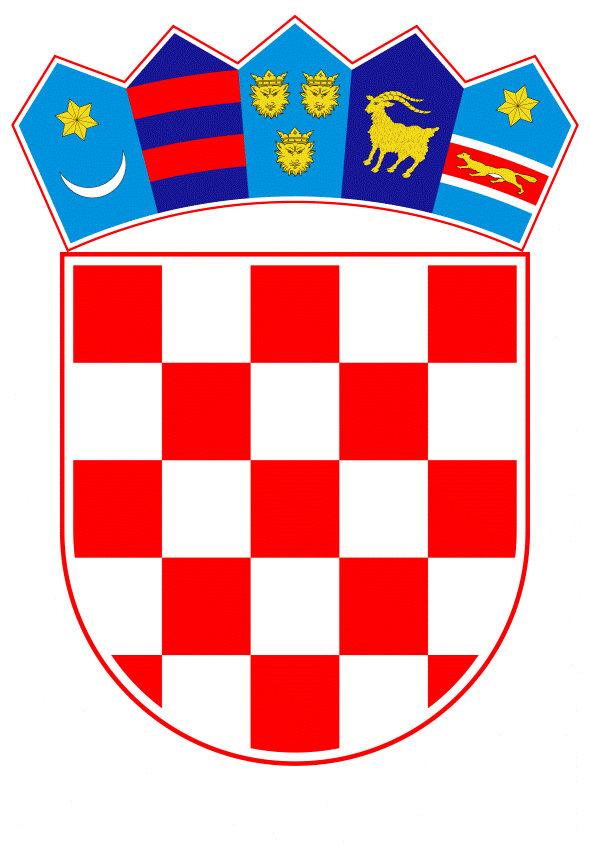 VLADA REPUBLIKE HRVATSKEZagreb, 26. studenoga 2019.____________________________________________________________________________________________________________________________________________________Banski dvori | Trg Sv. Marka 2  | 10000 Zagreb | tel. 01 4569 222 | vlada.gov.hrVLADA REPUBLIKE HRVATSKENACRT KONAČNI PRIJEDLOG ZAKONA O IZMJENAMA I DOPUNAMAZAKONA O SLUŽBI U ORUŽANIM SNAGAMA REPUBLIKE HRVATSKEZagreb, studeni 2019.KONAČNI PRIJEDLOG ZAKONA O IZMJENAMA I DOPUNAMAZAKONA O SLUŽBI U ORUŽANIM SNAGAMA REPUBLIKE HRVATSKEČlanak 1.	U Zakonu o službi u Oružanim snagama Republike Hrvatske (Narodne novine, br. 73/13, 75/15, 50/16 i 30/18) u članku 6. stavku 1. iza riječi: „iz djelokruga Oružanih snaga“ dodaju se riječi: „koji obuhvaćaju i obavljanje poslova znanstvene djelatnosti i visokog obrazovanja“.Članak 2.Naslov iznad članka 8. i članak 8. mijenjaju se i glase:„Dan Hrvatske vojske i dani granaČlanak 8.(1) 	Dan Hrvatske vojske je 28. svibnja.(2) 	Dani grana Hrvatske vojske su:– Dan Hrvatske kopnene vojske je 28. svibnja– Dan Hrvatske ratne mornarice je 18. rujna– Dan Hrvatskoga ratnog zrakoplovstva je 12. prosinca.(3) 	Dane rodova, službi, struka i posebnih dijelova Hrvatske vojske odlukom propisuje ministar obrane.“.Članak 3.U članku 28. stavku 3. riječi: „– na temelju ugovora o osposobljavanju za vojnog specijalista odnosno ugovora za službu u ugovornoj pričuvi“ brišu se.Članak 4.Iza članka 34.a dodaje se članak 34.b i naslov iznad njega koji glase:„Ponovni prijamČlanak 34.bDjelatna vojna osoba kojoj je djelatna vojna služba prestala na osobni zahtjev uz častan otpust bez prava na mirovinu, a ako je to u interesu Oružanih snaga, jedanput može biti ponovno primljena u djelatnu vojnu službu u skladu s uvjetima propisanim ovim Zakonom, ako nije starija od 40 godina života i ako posjeduje ili može dostići potrebnu razinu vojne izobrazbe za rod, službu ili struku u skladu s uvjetima propisanim ovim Zakonom.“.Članak 5.U članku 38. stavak 3. mijenja se i glasi:„(3) 	Ako je djelatni vojnik/mornar 90 dana prije isteka ugovora iz članka 37. stavka 1. ovoga Zakona privremeno nesposoban za rad zbog priznate ozljede na radu ili profesionalne bolesti, zbog bolesti ili komplikacija u vezi s trudnoćom ili porođajem, privremeno spriječen za rad zbog korištenja rodiljnog dopusta, zbog korištenja dopusta za slučaj smrti djeteta, u slučaju mrtvorođenog djeteta ili smrti djeteta za vrijeme korištenja rodiljnog dopusta, zbog korištenja dopusta za njegu djeteta s težim smetnjama u razvoju i korištenja roditeljskog dopusta te ne može pristupiti zdravstvenom pregledu i provjerama tjelesnih sposobnosti, trajanje ugovora iz članka 37. stavka 1. ovoga Zakona produljuje se za duljinu trajanja privremene nesposobnosti odnosno spriječenosti za rad, a najdulje šest mjeseci.“.Članak 6.Članak 40. mijenja se i glasi: „(1)	Nakon navršene dvije godine službe djelatni vojnik/mornar može na temelju postignutih rezultata u službi, zadovoljavanja zdravstvenih, psihičkih, tjelesnih i sigurnosnih uvjeta biti odabran i uz osobnu suglasnost upućen na prvu razinu dočasničke izobrazbe.(2) 	 Iznimno od stavka 1. ovoga članka, djelatni vojnik/mornar sa zvanjem medicinskog tehničara/medicinske sestre može biti upućen na prvu razinu dočasničke izobrazbe prije navršene dvije godine službe.(3) 	U skladu s godišnjim planom prijma osoblja iz članka 33. stavka 1. ovoga Zakona provodi se odabir kandidata za prijam u dočasnike između djelatnih vojnika/mornara koji su završili prvu razinu dočasničke izobrazbe najkasnije u kalendarskoj godini u kojoj navršavaju 30 godina života.(4) 	Odabranim kandidatima iz stavaka 2. i 3. ovoga članka po završetku prve razine dočasničke izobrazbe raskida se ugovor o vojničkoj službi, primaju se u djelatnu vojnu službu, dodjeljuje im se prvi dočasnički čin i raspoređuju se na dočasničko ustrojbeno mjesto.(5)	 Kriterije i postupak odabira osoba koje će se uputiti na prvu razinu dočasničke izobrazbe pravilnikom propisuje ministar obrane.“.Članak 7.U članku 45. stavku 3. iza riječi: „natporučnika/poručnika fregate“ dodaje se zarez i riječi: „a kandidatu za časnika doktoru medicine specijalistu grane medicine dodjeljuje se čin bojnika/kapetana korvete“.Članak 8.	U članku 46. iza stavka 2. dodaje se novi stavak 3. koji glasi:„(3) 	Iznimno od stavka 1. ovoga članka, popunjavanje slobodnih ustrojbenih mjesta dočasnika vojnih specijalista zdravstvene službe može se provesti i prijmom kandidata s tržišta rada u skladu s člankom 27. ovoga Zakona.“.U dosadašnjem stavku 3. koji postaje stavak 4. riječi: „Osobe iz stavaka 1. i 2. ovoga članka“ zamjenjuju se riječima: „Osobe iz stavaka 1., 2. i 3. ovoga članka“. Dosadašnji stavak 4. postaje stavak 5.U dosadašnjem stavku 5. koji postaje stavak 6. riječi: „iz stavka 4.“ zamjenjuju se riječima: „iz stavka 5.“.	Dosadašnji stavak 6. postaje stavak 7.U dosadašnjem stavku 7. koji postaje stavak 8. riječi: „iz stavka 4.“ zamjenjuju se riječima: „iz stavka 5.“.Dosadašnji stavak 8. postaje stavak 9.Članak 9.	U članku 48. iza stavka 1. dodaje se stavak 2. koji glasi:„(2)	Na službenike koji obavljaju poslove znanstvene djelatnosti i visokog obrazovanja primjenjuju se propisi o zaposlenicima u javnim službama u području znanosti i visokog obrazovanja ako je to za njih povoljnije.“.Članak 10.U članku 50. stavak 3. mijenja se i glasi: „(3) 	Djelatni dočasnik može obnašati neprekidno zapovjednu dužnost i dužnost prvog dočasnika na istom ustrojbenom mjestu najdulje četiri godine.“.Iza stavka 3. dodaje se novi stavak 4. koji glasi:„(4) 	Djelatni časnik može obnašati neprekidno zapovjednu ili voditeljsku dužnost na istom ustrojbenom mjestu najdulje četiri godine.“.	U dosadašnjem stavku 4. koji postaje stavak 5. riječi: „iz stavka 3.“ zamjenjuju se riječima: „iz stavaka 3. i 4.“.Dosadašnji stavak 5. postaje stavak 6.Članak 11.	U članku 52. stavku 1. podstavku 1. iza riječi: „Ministarstvo obrane“ dodaju se riječi: „ili na radno mjesto djelatne vojne osobe u drugom javnopravnom tijelu“.Članak 12.U članku 53. iza stavka 3. dodaje se stavak 4. koji glasi: „(4) 	Nakon isteka roka rasporeda iz stavka 3. ovoga članka može se iznimno produljiti raspored najdulje dvije godine.“.Članak 13.	U članku 54. stavku 2. iza riječi: „može“ dodaju se riječi: „uz zadržavanje prava osobnog čina“.Članak 14.U članku 55.a stavak 1. mijenja se i glasi:„(1)	Časnik i dočasnik može istodobno biti dodatno raspoređen na zapovjednu ili drugu dužnost u drugoj ustrojstvenoj jedinici Oružanih snaga u skladu s uvjetima ustrojbenog mjesta i osobnom vojnostručnom specijalnosti.“.Članak 15.Članak 56. mijenja se i glasi:„(1) 	Djelatna vojna osoba može biti u interesu Oružanih snaga raspoređena na ustrojbenom mjestu neposredno višeg čina od osobnog čina, a iznimno na ustrojbenom mjestu dva čina više od osobnog čina. (2) 	Raspored na ustrojbeno mjesto iz stavka 1. ovoga članka koje je dva čina više od osobnog čina mora se u svakom pojedinačnom slučaju posebno obrazložiti.(3) 	Iznimno od stavka 2. ovoga članka obrazloženje se ne odnosi se na vojnika/mornara, vojnog specijalista, djelatnu vojnu osobu imenovanu na dužnost vojnog izaslanika ili na drugu vojnodiplomatsku dužnost te djelatnu vojnu osobu upućenu u međunarodna tijela.“.Članak 16.U članku 60. iza stavka 2. dodaje se stavak 3. koji glasi: „(3)	Iznimno od stavka 2. ovoga članka, djelatna vojna osoba doktor medicine upućen na specijalizaciju iz grane medicine za vrijeme školovanja raspoređuje se na ustrojbeno mjesto u Vojno zdravstveno središte Ministarstva obrane i Oružanih snaga.“.Članak 17.U članku 62. stavak 2. briše se.Dosadašnji stavak 3. postaje stavak 2.Iza dosadašnjeg stavka 4. koji postaje stavak 3. dodaje se novi stavak 4. koji glasi:„(4) 	O prijavi na interni oglas za popunu dužnosti iz stavka 1. ovoga članka osoba koja se prijavljuje obvezna je u roku od tri dana od dana prijave o tome upoznati nadređenoga zapovjednika.“. Članak 18.U članku 63.a stavku 1. riječi: „tijekom ugovora o vojničkoj službi“ zamjenjuju se riječima: „tijekom vojničke službe“.Iza stavka 2. dodaju se stavci 3. i 4. koji glase:„(3) 	Iznimno od stavaka 1. i 2. ovoga članka, vojnici/mornari tijekom vojničke službe na neodređeno vrijeme mogu biti premješteni uz osobnu suglasnost u Ministarstvo obrane na temelju odluke ministra obrane i uz mišljenje načelnika Glavnog stožera.(4)	Vojniku/mornaru iz stavka 3. ovoga članka premještajem prestaje djelatna vojna služba.“.Članak 19.U članku 64. stavku 1. iza podstavka 3. dodaje se podstavak 4. koji glasi:„-	 kada neopravdano ne pristupi pregledu za utvrđivanje zdravstvene sposobnosti – na rok od tri mjeseca“.Članak 20.U članku 74. stavku 1. iza riječi: „i drugim aktivnostima“ dodaju se riječi: „u zemlji i“. Članak 21.	U članku 78.a iza stavka 3. dodaje se stavak 4. koji glasi:„(4)	Popis radnih mjesta i uvjeta za raspored na ustrojbena mjesta iz stavka 2. ovoga članka odlukom propisuje ministar obrane.“.Članak 22.U članku 82. stavku 2. riječi: „33 godine života“ zamjenjuju se riječima: „35 godina života“.U stavku 3. riječi: „41 godina života“ zamjenjuju se riječima: „44 godine života“, a riječi: „37 godina života“ zamjenjuju se riječima: „40 godina života“.U stavku 4. riječi: „47 godina života“ zamjenjuju se riječima: „49 godina života“.Iza stavka 6. dodaje se stavak 7. koji glasi:„(7) 	Iznimno od godina života iz stavaka 1., 2., 3. i 4. ovoga članka, djelatnoj vojnoj osobi protiv koje se vodio kazneni postupak i koja je pravomoćno oslobođena optužbe, za vrijeme za koje nije mogla biti upućena na slijedno-rastuću dočasničku izobrazbu vrijeme trajanja kaznenog postupka priznat će se kao produljenje krajnjeg roka za upućivanje na slijedno-rastuću dočasničku izobrazbu.“.Članak 23.U članku 84. iza stavka 7. dodaje se stavak 8. koji glasi:„(8) 	Iznimno od godina života iz stavaka 2., 3. i 4. ovoga članka, djelatnoj vojnoj osobi protiv koje se vodio kazneni postupak i koja je pravomoćno oslobođena optužbe, za vrijeme za koje nije mogla biti upućena na slijedno-rastuću časničku izobrazbu vrijeme trajanja kaznenog postupka priznat će se kao produljenje krajnjeg roka za upućivanje na slijedno-rastuću časničku izobrazbu.“.Članak 24.U članku 86. stavku 1. iza riječi: „u zemlji i inozemstvu“ dodaju se riječi: „te učenike srednjih škola“. Članak 25.U članku 89. stavku 2. riječi: „i protuzračnoj obrani“ brišu se.Iza stavka 3. dodaje se novi stavak 4. koji glasi:„(4)	Iznimno od stavka 3. ovoga članka, čin za vojne specijaliste glazbene struke može biti do čina pukovnika/kapetana fregate.“.Dosadašnji stavak 4. postaje stavak 5.Članak 26.	U članku 91. stavku 1. iza podstavka 7. dodaje se podstavak 8. koji glasi:„-	ako u zadnje dvije godine niti jednom nije ocijenjena službenom ocjenom „zadovoljava“.Stavak 3. mijenja se i glasi:„(3) 	Djelatne vojne osobe koje nisu ocijenjene u skladu s odredbama ovoga Zakona ne ispunjavaju uvjete za promicanje.“.Članak 27.U članku 94. iza stavka 1. dodaju se stavci 2. i 3. koji glase:„(2) 	Čin skupnika može se dodijeliti pričuvnim vojnicima/mornarima koji su završili prvu razinu slijedno-rastuće izobrazbe za dočasnike i koji nemaju zapreke iz članka 35. ovoga Zakona.(3) 	 Čin skupnika može se dodijeliti i pričuvnim vojnicima/mornarima koji nisu završili prvu razinu slijedno-rastuće izobrazbe za dočasnike i koji nemaju zapreke iz članka 35. ovoga Zakona, a koji su u službi kao djelatni vojnici proveli najmanje pet godina i za to vrijeme bili ocijenjeni najmanje ocjenom „dobar“.“.Članak 28.U članku 95. iza stavka 2. dodaje se novi stavak 3. koji glasi:„(3) 	Iznimno od godina provedenih u činu iz stavka 1. ovoga članka, djelatnoj vojnoj osobi protiv koje se vodio kazneni postupak i koja je pravomoćno oslobođena optužbe, za vrijeme za koje nije mogla biti promaknuta u viši čin propisano vrijeme u višem činu potrebno za promicanje skraćuje se za jednu godinu za svaku godinu trajanja kaznenog postupka pri čemu u viši čin može biti promaknuta jedanput u kalendarskoj godini.“. 	Dosadašnji stavci 3. i 4. postaju stavci 4. i 5.Članak 29.U članku 96. stavak 2. mijenja se i glasi:„(2)	Iznimno od stavka 1. ovoga članka, kandidatima za časnika sa zvanjem doktora medicine nakon završetka prve razine slijedno-rastuće časničke izobrazbe dodjeljuje se čin natporučnika/poručnika fregate, a kandidatima za časnika doktorima medicine specijalistima grane medicine dodjeljuje se čin bojnika/kapetana korvete.“. Iza stavka 2. dodaje se novi stavak 3. koji glasi:„(3) 	Čin pričuvnog poručnika može se dodijeliti pričuvnim vojnicima/mornarima i pričuvnim dočasnicima koji su završili prvu razinu slijedno-rastuće izobrazbe časnika i koji nemaju zapreke iz članka 35. ovoga Zakona.“.Dosadašnji stavak 3. postaje stavak 4.Članak 30.U članku 97. stavku 1. podstavak 2. mijenja se i glasi: „– natporučnik, odnosno poručnik fregate može biti promaknut u čin satnika, odnosno poručnika bojnog broda ako ima završenu slijedno-rastuću časničku izobrazbu druge razine i u činu natporučnika odnosno poručnika fregate provede četiri godine i ako ima završen najmanje diplomski sveučilišni studij, integrirani preddiplomski i diplomski sveučilišni studij ili specijalistički diplomski stručni studij, odnosno kada u činu natporučnika odnosno poručnika fregate provede pet godina i ako ima završen preddiplomski sveučilišni studij ili stručni studij“.Iza stavka 1. dodaje se novi stavak 2. koji glasi:„(2) 	Iznimno od godina provedenih u činu iz stavka 1. ovoga članka, djelatnoj vojnoj osobi protiv koje se vodio kazneni postupak i koja je pravomoćno oslobođena optužbe, za vrijeme za koje nije mogla biti promaknuta u viši čin, propisano vrijeme u višem činu potrebno za promicanje skraćuje se za jednu godinu za svaku godinu trajanja kaznenog postupka pri čemu u viši čin može biti promaknuta jedanput u kalendarskoj godini.“.Dosadašnji stavak 2. postaje stavak 3.Članak 31.U članku 101. stavak 1. mijenja se i glasi:„(1)	Vojna osoba može biti izvanredno promaknuta u neposredno viši čin bez obzira na uvjete propisane ovim Zakonom ako je obavljanjem službe stekla posebne zasluge za Oružane snage.“.Stavak 2. briše se.Članak 32.Članak 101.a mijenja se i glasi:„(1) 	Djelatnim i pričuvnim dočasnicima i časnicima primljenim u vojnog specijalista prevodi se po sili zakona osobni čin u čin vojnog specijalista iste razine, pod uvjetom da njihov osobni čin nije viši od čina propisanoga ovim Zakonom za vojne specijaliste.(2) 	Vojnom specijalistu iz stavka 1. ovoga članka vrijeme provedeno u činu djelatnog dočasnika i časnika računa se u vrijeme za promaknuće u viši čin vojnog specijalista.“.Članak 33.	U članku 108. stavak 3. briše se.	Dosadašnji stavci 4. i 5. postaju stavci 3. i 4.U dosadašnjem stavku 6. koji postaje stavak 5. briše se točka i dodaju se riječi: „odnosno po ovlasti prvoocjenjivača njegov zamjenik te je u tom slučaju drugoocjenjivač osoba koja je prenijela tu ovlast.“.Dosadašnji stavak 7. postaje stavak 6.Članak 34.U članku 109. stavak 2. briše se.Dosadašnji stavak 3. postaje stavak 2.Članak 35.U članku 116. stavku 2. riječi: „zapovjednika bojne“ zamjenjuju se riječima: „zapovjednika satnije“.Članak 36.Članak 117. mijenja se i glasi:„(1) 	Vojne osobe, službenici i namještenici Oružanih snaga i Ministarstva obrane mogu uz prethodno odobrenje Predsjednika Republike ili tijela koje on ovlasti primati vojne medalje stranih država i međunarodnih organizacija.(2) 	Prethodno odobrenje iz stavka 1. ovoga članka nije potrebno za primanje medalja međunarodnih organizacija čiji je član Republika Hrvatska.“.Članak 37.U članku 123. iza stavka 6. dodaje se stavak 7. koji glasi:„(7) 	Pravilnikom iz stavka 6. ovoga članka uredit će se i način utvrđivanja zdravstvene sposobnosti za vojnu službu za osobe s djelomičnim gubitkom zdravstvene sposobnosti za djelatnu vojnu službu, a za koje postoji potreba i interes za zadržavanje u službi.“.Članak 38.U članku 128. stavku 2. riječ: „dvije“ zamjenjuje se riječju: „tri“. Članak 39.Iza članka 131. dodaju se članci 131.a, 131.b, 131.c, 131.d, 131.e, 131.f, 131.g, 131.h, 131.i, 131.j, 131.k, 131.l, 131.m i 131.n i naslov iznad njih koji glase:„2.a PRAVA PO OSNOVI STRADAVANJA VOJNE OSOBEČlanak 131.a(1)	 Vojnoj osobi koja je bez svoje krivnje teško ranjena ili teško ozlijeđena u obavljanju službene zadaće u Oružanim snagama i koja je nepokretna, slabo pokretna ili joj se ne preporučuje kretanje, Ministarstvo obrane će uz njezinu suglasnost osigurati administrativnu i psihosocijalnu potporu pri rješavanju pitanja i ostvarivanju prava vezanih uz njezino stanje. (2) 	Potporu iz stavka 1. ovoga članka Ministarstvo obrane osigurat će najdulje 30 dana od dana prestanka odnosno otpusta iz službe.(3) 	Nehaj se ne smatra krivnjom u smislu stavka 1. ovoga članka.(4) 	Vrste i način pružanja potpore iz stavka 1. ovoga članka pravilnikom propisuje ministar obrane.Članak 131.b Vojna osoba kojoj je organizam oštećen za najmanje 20 % zbog rane ili ozljede koju je bez svoje krivnje zadobila u obavljanju službene zadaće u Oružanim snagama, u skladu s odredbama ovoga Zakona i posebnih zakona ostvaruje: – pravo na invalidsku mirovinu– prava po osnovi oštećenja organizma– pravo na stambeno zbrinjavanje.    Način i postupak utvrđivanja okolnosti u kojoj je nastala rana ili ozljeda iz stavka 1. ovoga članka propisuje se pravilnikom iz članka 131.a stavka 4. ovoga Zakona.  Pravo na invalidsku mirovinuČlanak 131.c(1) 	Vojna osoba iz članka 131.b ovoga Zakona kod koje zbog rane ili ozljede koju je bez svoje krivnje zadobila u obavljanju službene zadaće u Oružanim snagama nastane djelomični ili potpuni gubitak radne sposobnosti ima pravo na invalidsku mirovinu.(2) 	Pravo na invalidsku mirovinu iz stavka 1. ovoga članka ostvaruje se u skladu sa zakonom kojim se uređuju prava iz mirovinskoga osiguranja djelatnih vojnih osoba ako ovim Zakonom nije drugačije propisano.(3)	Pri izračunu mirovine iz stavka 1. ovoga članka polazni faktor je 1,85.Prava po osnovi oštećenja organizmaČlanak 131.d(1)	Prava koja se ostvaruju po osnovi oštećenja organizma su:– pravo na osobnu invalidninu– pravo na ortopedski doplatak– pravo na doplatak za njegu i pomoć druge osobe– pravo na medicinsku odnosno fizikalnu rehabilitaciju.(2)	Oštećenje organizma iz stavka 1. ovoga članka u smislu ovoga Zakona je oštećenje nastalo kao posljedica rane ili ozljede koju je vojna osoba bez svoje krivnje zadobila u obavljanju službene zadaće u Oružanim snagama. (3)	Radi ostvarivanja prava iz stavka 1. ovoga članka vojne osobe iz članka 131.b ovoga Zakona razvrstavaju se prema utvrđenom postotku oštećenja organizma u deset skupina:            	–  I. skupina – osoba s invaliditetom koja ima 100 % oštećenje organizma kojoj                             je za redoviti život potrebna njega i pomoć druge osobe            	– II. skupina osoba s invaliditetom koja ima 100 % oštećenje organizma           		– III. skupina osoba s invaliditetom koja ima 90 % oštećenje organizma           	 	– IV. skupina osoba s invaliditetom koja ima 80 % oštećenje organizma           		– V. skupina osoba s invaliditetom koja ima 70 % oštećenje organizma            	– VI. skupina osoba s invaliditetom koja ima 60 % oštećenje organizma            	– VII. skupina osoba s invaliditetom koja ima 50 % oštećenje organizma             	– VIII. skupina osoba s invaliditetom koja ima 40 % oštećenje organizma              	– IX. skupina osoba s invaliditetom koja ima 30 % oštećenje organizma	            – X. skupina osoba s invaliditetom koja ima 20 % oštećenje organizma.Pravo na osobnu invalidninuČlanak 131.e	(1)	Osobna invalidnina je pravo vojne osobe iz članka 131.b ovoga Zakona na osnovi oštećenja organizma i na temelju toga prava ostvaruju se ostala prava po osnovi oštećenja organizma iz ovoga Zakona.	(2)	Osobna invalidnina iz stavka 1. ovoga članka određuje se prema skupini oštećenja organizma u koju je vojna osoba iz članka 131.b ovoga Zakona razvrstana i pripada joj u mjesečnom iznosu.	(3)	Mjesečni iznos osobne invalidnine osobe s invaliditetom I. skupine određuje se u iznosu od 115 % od utvrđene proračunske osnovice.(4) 	Mjesečni iznos osobne invalidnine osobe s invaliditetom od II. do X. skupine određuje se u postotku od osobne invalidnine osobe s invaliditetom I. skupine, i to:Skupina 				          Postotak     II. 					   73    III. 					   55   IV. 					   41               	    V.                                                      29                                      VI.                                                      18                                      VII.                                                      12             VIII.                                                        6     IX.                                                        4      X.                                                        3.Pravo na ortopedski doplatakČlanak 131.f(1) 	Pravo na ortopedski doplatak ima vojna osoba iz članka 131.b ovoga Zakona kojoj je oštećenje organizma izravna posljedica rane ili ozljede koje je uzrokovalo amputaciju ekstremiteta, teško oštećenje funkcije ekstremiteta, potpuni gubitak vida na oba oka ili potpuni gubitak sluha.(2) 	Oštećenja organizma iz stavka 1. ovoga članka razvrstavaju se u četiri stupnja prema težini oštećenja u skladu s člankom 131.d stavkom 3. podstavcima 1., 2., 3. i 4. ovoga Zakona. (3) 	Osnovica za određivanje ortopedskog doplatka je mjesečni iznos osobne invalidnine  osobe s invaliditetom I. skupine.(4) 	Ortopedski doplatak mjesečno iznosi:– za I. stupanj 29 % od osnovice– za II. stupanj 22 % od osnovice– za III. stupanj 14 % od osnovice – za IV. stupanj 7 % od osnovice.(5) 	Vojnoj osobi iz članka 131.b ovoga Zakona s dva ili više oštećenja I. stupnja ortopedski doplatak iz stavka  4.  podstavka 1. ovoga članka povećava se za 25 % za svako sljedeće oštećenje.Pravo na doplatak za njegu i pomoć druge osobeČlanak 131.g(1) 	Vojna osoba iz članka 131.b ovoga Zakona ima mjesečno pravo na doplatak za njegu i pomoć druge osobe i to:– I. skupine oštećenja organizma u iznosu 100 % od osnovice – II., III. i IV. skupine oštećenja organizma u iznosu 60 % od osnovice. 	(2) 	Osnovica za određivanje doplatka za njegu i pomoć druge osobe iz stavka 1. ovoga članka je mjesečni iznos osobne invalidnine osobe s invaliditetom I. skupine.Pravo na medicinsku odnosno fizikalnu rehabilitacijuČlanak 131.hVojna osoba iz članka 131.b ovoga Zakona ima pravo na bolničku medicinsku odnosno fizikalnu rehabilitaciju ako je takva rehabilitacija na temelju nalaza doktora specijalista prijeko potrebna u vezi s ranom ili ozljedom, a provodi se kod ozljeda lokomotornog sustava,  amputacije udova,  kraniocerebralnih ozljeda i ozljeda kralježnice. Pravo na stambeno zbrinjavanje Članak 131.i(1)	Način i postupak ostvarivanja prava na stambeno zbrinjavanje za vojnu osobu iz članka 131.b ovoga Zakona, kao i prilagodbu stambenoga prostora uređuje se pravilnikom iz članka 132. ovoga Zakona. (2)	Pravo iz stavka 1. ovoga članka ostvaruje i bračni ili izvanbračni drug ili djeca vojne osobe koja bez svoje krivnje pogine ili umre zbog rane ili ozljede koju je zadobila u obavljanju službene zadaće u Oružanim snagama. Pravo na obiteljsku mirovinuČlanak 131.j(1)	 Članovi obitelji vojne osobe koja bez svoje krivnje pogine ili umre zbog rane ili ozljede koju je zadobila u obavljanju službene zadaće u Oružanim snagama ostvaruju pravo na obiteljsku mirovinu. (2) 	Pravo na obiteljsku mirovinu iz stavka 1. ovoga članka ostvaruje se u skladu sa zakonom kojim se uređuje mirovinsko osiguranje ako ovim Zakonom nije drugačije propisano.(3)	Članovi obitelji vojne osobe iz stavka 1. ovoga članka su bračni ili izvanbračni drug i djeca te roditelji ako osoba nije imala bračnog ili izvanbračnog druga i djece.(4) 	Bračni ili izvanbračni drug vojne osobe iz stavka 1. ovoga članka stječe pravo na obiteljsku mirovinu kada navrši 40 godina života.(5) 	Roditelji vojne osobe iz stavka 1. ovoga članka stječu pravo na obiteljsku mirovinu kada navrše 50 godina života.(6) 	Osobe iz stavaka 4. i 5. ovoga članka pravo na obiteljsku mirovinu stječu bez obzira na godine života ako kod njih nastane potpuni gubitak radne sposobnosti prije ispunjenja uvjeta iz stavaka 4. i 5. ovoga članka.   (7)	Pri izračunu mirovine iz stavka 1. ovoga članka polazni faktor je 1,90.(8) 	Način i postupak utvrđivanja okolnosti pogibije odnosno smrti vojne osobe iz stavka 1. ovoga članka propisuje se pravilnikom iz članka 131.a stavka 4. ovoga Zakona.  Članak 131.kVojna osoba iz članka 131.b ovoga Zakona ima pravo na osnovno i dopunsko zdravstveno osiguranje ako ga ne ostvaruju po drugoj osnovi.   Članak 131.lNa vojne osobe iz članka 131.b ovoga Zakona i članove obitelji vojnih osoba koje su poginule ili zadobile ranu ili ozljedu u obavljanju službenih zadaća u Oružanim snagama na poslovima protuminskoga djelovanja primjenjuju se prava propisana zakonom kojim se uređuje protuminsko djelovanje kada je to za njih povoljnije.Članak 131.mNa ostala pitanja u vezi s postupkom za ostvarivanje statusa, statusom i pravima vojnih osoba iz članka 131.b ovoga Zakona i članova obitelji vojnih osoba koje su poginule ili zadobile ranu ili ozljedu u obavljanju službenih zadaća u Oružanim snagama koja nisu propisana ovim Zakonom primjenjuju se odredbe zakona kojima se uređuje mirovinsko osiguranje i zaštita ratnih i mirnodopskih vojnih invalida odnosno pravo koje je za njih povoljnije.Članak 131.n	Sredstva za ostvarivanje prava iz članaka 131.a, 131.b, 131.c, 131.d, 131.e, 131.f, 131.g, 131.h, 131.i, 131.j, 131.k 131.l i 131.m ovoga Zakona osiguravaju se u državnom proračunu Republike Hrvatske na razdjelu Ministarstva obrane.“.Članak 40.Članak 133. mijenja se i glasi: „(1)	 Naknada za stanovanje ostvaruje se kao nadoknada povećanih troškova života zbog najma stambenog prostora djelatnim vojnim osobama imenovanim ili raspoređenim u mjesto službe koje je udaljeno najmanje 50 km od mjesta njihovog prebivališta, ili ako je prebivalište ili mjesto službe na otoku bez obzira na udaljenost te nemaju riješeno stambeno pitanje i nisu smještene u vojnim lokacijama.(2) 	Djelatna vojna osoba kojoj je prebivalište na otoku ili mu je mjesto službe na otoku i obrnuto ne ostvaruje pravo na naknadu za stanovanje ako mu je poslodavac osigurao prijevoz na otok i za povratak s otoka. (3)	 Pravo iz stavka 1. ovoga članka priznaje se na temelju prijavljenoga boravišta u mjestu službe. (4)	 Smatra se da djelatna vojna osoba ima riješeno stambeno pitanje ako ona ili član njezine obitelji (supružnik, maloljetno dijete ili dijete na redovitom školovanju, s kojim živi u obiteljskom domaćinstvu) u mjestu službe ili u mjestu udaljenom do 50 km od mjesta službe ima u vlasništvu stan ili obiteljsku kuću.(5) 	Dočasnici i časnici te generali/admirali smješteni u vojnim lokacijama ostvaruju pravo na 50 % najniže naknade za stanovanje.(6) 	Pod smještajem u vojnim lokacijama iz stavka 4. ovoga članka smatra se smještaj dočasnika i časnika te generala/admirala koji neprekidno traje najmanje 30 dana.(7) 	Pod vojnim lokacijama u smislu odredbi ovoga članka ne smatraju se službeni stanovi te osobe smještene u službenim stanovima ne ostvaruju pravo na naknadu za stanovanje.(8) 	Djelatni vojnici/mornari kojima nije osiguran smještaj u vojnim lokacijama imaju pravo na naknadu za stanovanje, osim djelatnih vojnika/mornara iz članka 132. stavka 2. ovoga Zakona.(9) 	Ako su bračni i izvanbračni supružnici imenovani ili raspoređeni u skladu sa stavkom 1. ovoga članka i žive u zajedničkom kućanstvu, svaki od njih ostvaruje pravo na 50 % pripadajuće naknade za stanovanje, osim ako se ne dogovore da jedan od njih ostvaruje puni iznos naknade za stanovanje te u tom slučaju drugi supružnik ne ostvaruje pravo na troškove prijevoza za dolazak na posao i odlazak s posla te korištenje organiziranoga ili ugovorenog međumjesnog prijevoza. (10) 	Organizirani ili ugovoreni međumjesni prijevoz od mjesta prebivališta do mjesta službe isključuje pravo na naknadu za stanovanje, ako je to povoljnije za poslodavca.(11) 	Iznimno od stavka 6. ovoga članka, djelatne vojne osobe koje su raspoređene ili imenovane u mjesto službe u kojem nema mogućnosti najma stana ili kuće, ostvaruju pravo na naknadu za stanovanje prema mjestu službe i pravo na korištenje organiziranoga ili ugovorenog prijevoza od mjesta službe do najbližeg mjesta gdje postoji mogućnost najma stana ili kuće, ili naknadu troškova prijevoza sukladno propisima kojima se reguliraju troškovi prijevoza ako organizirani ili ugovoreni prijevoz ne postoji.(12) 	Pravo iz stavka 11. ovoga članka ostvaruje se na temelju potvrde o prijavljenom boravištu u najbližem mjestu.(13) 	Promjena mjesta prebivališta djelatne vojne osobe koje je udaljeno najmanje 50 km od mjesta službe, ili ako je prebivalište ili mjesto službe na otoku bez obzira na udaljenost, nije od utjecaja na priznavanje prava na naknadu za stanovanje za vrijeme rasporeda u istom mjestu službe.(14) 	Način utvrđivanja prava na naknadu za stanovanje propisuje se pravilnikom iz članka 132. stavka 4. ovoga Zakona.(15) 	Pravo na naknadu za stanovanje iz stavka 1. ovoga članka ostvaruje se umjesto naknade troškova zbog odvojenog života od obitelji te se ne smatra oporezivim primitkom po osnovi nesamostalnog rada u skladu s propisima o porezu na dohodak.(16)	 Visinu naknade za stanovanje iz stavka 1. ovoga članka i popis mjesta službe iz stavka 7. ovoga članka odlukom propisuje ministar obrane.“. Članak 41.Iza članka 133. dodaje se članak 133. a koji glasi: „Članak 133.a(1)	Supružnik djelatne vojne osobe imenovane ili raspoređene po potrebi službe u mjesto službe koje je najmanje 50 km udaljeno od mjesta njihova prebivališta, kojem prestane radni odnos zbog preseljenja u mjesto službe djelatne vojne osobe, a u tom mjestu nema mogućnosti zaposliti se na odgovarajućem radnom mjestu, ima pravo na produženo osiguranje u trajanju do dvije godine od dana prestanka radnog odnosa na teret državnog proračuna Republike Hrvatske.(2)	Odgovarajuće mjesto u smislu stavka 1. ovoga članka smatra se radno mjesto iste vrste i razine obrazovanja koje je supružnik imao prije prestanka radnog odnosa.(3)	 Pravo iz stavka 1. ovog članka supružnik djelatne vojne osobe ostvaruje na temelju prijavljenog boravišta u mjestu službe djelatne vojne osobe.  (4)	Pravo na produženo osiguranje supružniku prestaje i prije isteka roka iz stavka 1. ovoga članka kada se zaposli, ostvari pravo na mirovinu, odbije zaposlenje na odgovarajućem radnom mjestu, odjavi boravište u mjestu službe djelatne vojne osobe ili bude osuđen na kaznu zatvora.“.Članak 42.Članak 137. mijenja se i glasi:„(1) 	Osnovna plaća djelatne vojne osobe je umnožak koeficijenta osobnog čina i osnovice za obračun plaće, uvećan za 0,5 % za svaku godinu navršenog radnog staža.(2) 	Iznimno od stavka 1. ovoga članka, osnovnu plaću djelatne vojne osobe raspoređene na ustrojbeno mjesto višega čina od osobnoga čina čini aritmetička sredina osnovne plaće utvrđene za osobni čin i osnovne plaće čina ustrojbenog mjesta na koje je djelatna vojna osoba raspoređena.(3) 	Ako je u slučaju rasporeda iz stavka 2. ovoga članka čin ustrojbenog mjesta određen u rasponu od dva ili više činova i pri čemu su svi činovi u rasponu viši od osobnoga čina, osnovna plaća čina ustrojbenog mjesta određuje se prema najnižem činu u rasponu. (4) 	Ako je u slučaju rasporeda iz stavka 2. ovoga članka čin ustrojbenog mjesta određen u rasponu od dva ili više činova i pri čemu je osobni čin po razini jednak jednom od činova u rasponu, osnovna plaća čina ustrojbenog mjesta određuje se prema činu koji je po razini jednak osobnom činu.(5) 	Vojnom specijalistu koji sustavom promaknuća u skladu s odredbama ovoga Zakona dostigne ustrojbeni čin radnog mjesta na koji je raspoređen ili dostigne maksimalni čin za vojnog specijalista propisan odredbama ovoga Zakona svakih idućih pet godina provedenih na dužnosti vojnog specijalista uvećava se vrijednost koeficijenta osobnog čina.(6) 	Osnovica za obračun plaće djelatne vojne osobe jednaka je osnovici za obračun plaće državnih službenika i namještenika.(7) 	Iznimno od odredbi ovoga članka, na pojedina ustrojbena mjesta u Hrvatskom vojnom učilištu koja su određena u skladu s nazivima radnih mjesta u javnim službama pri obračunu plaće primjenjuju se koeficijenti složenosti poslova utvrđeni za javne službe.(8) 	Vrijednost koeficijenta osobnog čina djelatnih vojnih osoba i iznos uvećanja koeficijenta osobnog čina za vojne specijaliste iz stavka 5. ovoga članka uredbom propisuje Vlada Republike Hrvatske.“.Članak 43.U članku 138. stavku 2. riječ: „sveučilišni“ zamjenjuje se riječi: „specijalistički“ te se iza riječi: „sveučilišnoga specijalista“ dodaju riječi: „odnosno sveučilišnog magistra“.Članak 44.	U članku 139.a iza stavka 1. dodaje se stavak 2. koji glasi:„ (2) 	Službeniku raspoređenom na radno mjesto iz područja znanstvene djelatnosti i visokog obrazovanja priznaje se pravo na plaću čina ustrojbenog mjesta djelatne vojne osobe, uvećanje osnovice za obračun plaće iz članka 138. stavka 1. ovoga Zakona i dodatak djelatne vojne osobe izabrane u zvanje.“. Članak 45.U članku 144. stavku 1. iza riječi: „za nju povoljnije“ dodaju se riječi: „od plaće u tijelu u koje je upućena“.Iza stavka 2. dodaje se novi stavak 3. koji glasi:„(3) 	Djelatna vojna osoba raspoređena u međunarodnu organizaciju sa sjedištem u Republici Hrvatskoj zadržava plaću dužnosti s koje je upućena i ostvaruje dodatke u skladu s posebnim propisima tijela u koje je upućena.“.Dosadašnji stavak 3. postaje stavak 4.Članak 46.U članku 147. iza stavka 2. dodaje se novi stavak 3. koji glasi:„(3) 	Djelatni vojnik/mornar raspoređen izvan mjesta svojega prebivališta ima pravo na naknadu u visini troškova najjeftinijeg prijevoza za dva putovanja mjesečno iz mjesta službe u mjesto prebivališta, osim kada koristi organizirani ili ugovoreni prijevoz ili ostvaruje pravo na naknadu za stanovanje.“. Dosadašnji stavci 3. i 4. postaju stavci 4. i 5. Članak 47.U članku 149. stavku 2. riječi: „za korisnike državnog proračuna Republike Hrvatske u skladu s odlukom Vlade Republike Hrvatske“ zamjenjuju se riječima: „za državne službenike i namještenike“.Članak 48.U članku 150. stavak 2. briše se.Dosadašnji stavak 3. postaje stavak 2. Dosadašnji stavak 4. koji postaje stavak 3. mijenja se i glasi: „(3)	Način organiziranja prehrane, vrste obroka, pravo na besplatnu ili subvencioniranu prehranu i druga pitanja u vezi s prehranom pravilnikom propisuje ministar obrane na prijedlog načelnika Glavnog stožera.“.Članak 49.	U članku 159. stavku 1. podstavku 1. riječi: „pet radnih dana“ zamjenjuju se riječima: „sedam radnih dana“.	U postavku 2. riječi: „pet radnih dana“ zamjenjuju se riječima: „sedam radnih dana“.	U postavku 9. riječi: „četiri radna dana“ zamjenjuju se riječima: „pet radnih dana“.Članak 50.Iza članka 159. dodaje se članak 159.a koji glasi:„Članak 159.aDjelatna vojna osoba za vrijeme stručnog osposobljavanja i usavršavanja uz rad ima pravo na plaćeni dopust u sljedećim slučajevima:– za svaki ispit po predmetu dva radna dana – za završni rad tri radna dana.“.Članak 51.U članku 162. stavak 3. mijenja se i glasi:„(3)	Prava iz stavaka 1. i 2. ovoga članka osobe iz stavka 1. ovoga članka ostvaruju i za vrijeme provedeno na liječenju zbog rane ili ozljede zadobivene u provedbi misije bez svoje krivnje ili u zarobljeništvu, a najdulje do isteka roka na koji su upućeni u operaciju potpore miru, operaciju odgovora na krize, humanitarnu operaciju i drugu aktivnost u inozemstvu.“.Članak 52.U članku 169. stavku 4. riječi: „osobe iz stavka 1. ovoga članka“ zamjenjuju se riječima: „osobe iz stavaka 1. i 2. ovoga članka“.Članak 53.U članku 175. stavku 3. točki 39. iza riječi: „zdravstvene sposobnosti“ dodaju se riječi: „i cijepljenju u skladu s kriterijima koje propiše nadležno tijelo, kao i odbijanje poduzimanja drugih radnji potrebnih za provedbu ocjenjivanja spremnosti snaga za upućivanje u operacije potpore miru, operacije odgovora na krize, humanitarne operacije i druge aktivnosti u inozemstvu“.Iza točke 43. dodaje se nova točka 44. koja glasi:„44. lažno prijavljivanje stegovnih pogrešaka i prijestupa ili podmetanje tragova koji upućuju na to da je određena osoba počinila stegovnu pogrešku ili prijestup“.Dosadašnja točka 44. postaje točka 45.Članak 54.U članku 198. stavak 1. mijenja se i glasi:„(1)	Visina naknade štete utvrđuje se prema vrijednosti uništene, oštećene ili nestale imovine u vrijeme nastanka štete.“.	Članak 55.Članak 205. mijenja se i glasi:„(1) 	Djelatnoj vojnoj osobi služba prestaje po sili zakona:1. smrću, proglašenjem nestale osobe umrlom, odnosno utvrđenjem činjenice smrti2. danom prestanka hrvatskog državljanstva3. kada neopravdano izostane s posla pet radnih dana uzastopce, s danom napuštanja službe4. kada izostane s posla dulje od 30 dana i vodi se u Nacionalnoj evidenciji nestalih osoba, s prvim danom izostanka, osim u slučaju iz članka 74. stavka 1. ovoga Zakona5. kada ostvari uvjete za starosnu mirovinu u skladu sa zakonom kojim se uređuju prava iz mirovinskog osiguranja djelatnih vojnih osoba, najkasnije s posljednjim danom kalendarske godine u kojem je ostvarila te uvjete6. na temelju rješenja o prestanku službe zbog utvrđene nesposobnosti za djelatnu vojnu službu, danom utvrđenim rješenjem7. na temelju odluke Predsjednika Republike o prestanku službe u skladu sa zakonom kojim se uređuju prava iz mirovinskog osiguranja djelatnih vojnih osoba, danom utvrđenim odlukom8. na temelju rješenja ministra obrane o prestanku službe s pravom na invalidsku mirovinu zbog profesionalne nesposobnosti za rad uzrokovane ozljedom na radu ili profesionalnom bolešću, ako joj je u odgovarajućem postupku utvrđena nemogućnost daljnjeg profesionalnog razvoja, u skladu sa zakonom kojim se uređuju prava iz mirovinskog osiguranja djelatnih vojnih osoba, danom utvrđenim rješenjem9. na temelju rješenja ministra obrane o prestanku službe zbog potreba službe u skladu sa zakonom kojim se uređuju prava iz mirovinskog osiguranja djelatnih vojnih osoba, s posljednjim danom kalendarske godine u kojoj:– general/admiral, časnik odnosno dočasnik ima navršenih 60 godina života– brigadir/kapetan bojnog broda ima navršenih 58 godina života i 40 godina mirovinskog staža– pukovnik/kapetan fregate ima navršenih 57 godina života i 40 godina mirovinskog staža– bojnik/kapetan korvete ima navršenih 56 godina života i 40 godina mirovinskog staža– satnik/poručnik bojnog broda, natporučnik/poručnik fregate i poručnik/poručnik korvete ima navršene 54 godine života i 40 godina mirovinskog staža– časnički namjesnik ima navršenih 56 godina života i 40 godina mirovinskog staža– stožerni narednik ima navršenih 55 godina života i 40 godina mirovinskog staža– nadnarednik ima navršene 54 godine života i 40 godina mirovinskog staža– narednik, desetnik i skupnik ima navršene 53 godine života i 40 godina mirovinskog staža10. kada vojnik/mornar primljen u službu na temelju ugovora o vojničkoj službi na neodređeno vrijeme navrši 45 godina života, najkasnije s posljednjim danom kalendarske godine u kojoj navršava te godine života, ako ne ispunjava uvjete za prestanak službe zbog razloga navedenih u točki 8. ovoga stavka11. na temelju rješenja o potpunom ili djelomičnom gubitku radne sposobnosti, danom utvrđenim rješenjem12.  ako je ocijenjena službenom ocjenom „ne zadovoljava“, danom izvršnosti rješenja13. ako joj je izrečena stegovna kazna prestanka službe, danom izvršnosti rješenja vojnostegovnog suda o izricanju kazne14. kada je osuđena na kaznu zatvora u trajanju duljem od šest mjeseci, danom saznanja za pravomoćnu presudu15. kada se sazna da u vrijeme prijma u službu nije ispunjavala uvjete za prijam, danom saznanja16. kada se sazna da je u vrijeme prijma u službu postojala zapreka za prijam propisana člankom 35. stavkom 1. podstavkom 2. ovoga Zakona, danom saznanja17. kada je tijekom službe osuđena na kaznu zatvora za kazneno djelo koje je zapreka za prijam, danom saznanja18. istekom roka raspolaganja iz članka 64. stavka 1. podstavaka 1. i 2. ovoga Zakona, prvog dana nakon isteka roka raspolaganja19. istekom roka raspolaganja iz članka 64. stavka 1. podstavaka 1., 2. i 3. na temelju rješenja ministra obrane o prestanku službe zbog potreba službe u skladu sa zakonom kojim se uređuju prava iz mirovinskog osiguranja djelatnih vojnih osoba, prvog dana nakon isteka roka raspolaganja20. kada se tijekom službe utvrdi da osoba ne zadovoljava sigurnosne kriterije, danom utvrđenja21. kada navrši 65 godina života i najmanje 15 godina mirovinskoga staža.(2)	 Iznimno od stavka 1. točaka 5. i 9. ovoga članka, djelatnoj vojnoj osobi sa zvanjem doktora medicine, koja posjeduje odobrenje za samostalni rad i raspoređena je na ustrojbenom mjestu zdravstvene službe djelatna vojna služba prestaje s posljednjim danom kalendarske godine u kojoj navršava 65 godina života.(3) 	Iznimno od stavka 1. točaka 5. i 9. ovoga članka, vojnom specijalistu djelatna vojna služba prestaje s posljednjim danom kalendarske godine u kojoj navršava 62 godine života.(4)	 Iznimno od stavka 1. točke 9. i stavaka 2. i 3. ovoga članka, djelatnoj vojnoj osobi služba može prestati na temelju rješenja ministra obrane o prestanku službe zbog potreba službe u skladu sa zakonom kojim se uređuju prava iz mirovinskog osiguranja djelatnih vojnih osoba i prije ispunjenja uvjeta iz stavka 1. točke 9. i stavaka 2. i 3. ovoga članka, danom utvrđenim rješenjem.(5) 	Iznimno od stavka 1. točke 9. ovoga članka, djelatnu vojnu osobu iz posebno opravdanih razloga ministar obrane može zadržati u službi do dvije godine iako su ispunjeni uvjeti iz stavka 1. točke 9. ovoga članka.(6) 	Djelatnoj vojnoj osobi iz stavka 1. točaka 6., 8., 9. i 19. i stavka 4. ovoga članka ne može prestati služba ako je protiv nje pokrenut ili se vodi stegovni postupak do okončanja stegovnog postupka koji se u tom slučaju mora provesti po hitnom postupku i okončati najkasnije u roku od 45 dana od dana pokretanja stegovnog postupka.“.Članak 56.      	U članku 210. stavku 2. iza riječi: „na osobni zahtjev“ dodaju se riječi: „i otkazom“.Članak 57.Članak 225. briše se.Članak 58.U Zakonu o izmjenama i dopunama Zakona o službi u Oružanim snagama Republike Hrvatske (Narodne novine, broj 30/18) članak 87. briše se.Članak 59.U Zakonu o izmjenama i dopunama Zakona o službi u Oružanim snagama Republike Hrvatske (Narodne novine, broj 30/18) u članku 88. stavak 2. briše se.Članak 60.U cijelom tekstu Zakona o službi u Oružanim snagama Republike Hrvatske (Narodne novine, br. 73/13, 75/15, 50/16 i 30/18) riječ: „bolovanje“ u određenom padežu zamjenjuje se riječima: „privremena nesposobnost za rad“ u odgovarajućem padežu.PRIJELAZNE I ZAVRŠNE ODREDBE Članak 61.(1) 	Dočasnici i časnici koji su stariji od godina života propisanih Zakonom o službi u Oružanim snagama Republike Hrvatske (Narodne novine, br. 73/13, 75/15, 50/16 i 30/18) potrebnih za upućivanje na drugu, treću i četvrtu razinu slijedno-rastuće vojne izobrazbe mogu biti upućeni na tu izobrazbu neovisno o godinama života, a najkasnije do 31. prosinca 2021. godine.(2) 	Na izobrazbu iz stavka 1. ovoga članka neće se upućivati dočasnici i časnici koji su iz osobnih razloga odbijali školovanje više od dva puta, a u međuvremenu su postali stariji od godina života propisanih za upućivanje na školovanje.Članak 62.Djelatne vojne osobe, doktori medicine specijalisti grane medicine, zatečeni u nižem osobnom činu od čina bojnika koji imaju završenu drugu razinu slijedno-rastuće časničke izobrazbe na dan stupanja na snagu ovoga Zakona prevode se po sili zakona u čin bojnika.Članak 63.(1) 	Vojni specijalisti zatečeni u službi na dan stupanja na snagu ovoga Zakona prevode se u dočasnike i časnike osobnog čina iste razine, u slučaju promjene kategorije ustrojbenog mjesta vojnog specijalista u djelatnog dočasnika ili časnika, po sili zakona na dan 31. prosinca 2020. godine. 	(2) 	Vojnim specijalistima iz stavka 1. ovoga članka vrijeme provedeno u činu vojnog specijalista računa se u vrijeme za promaknuće u viši čin dočasnika ili časnika.Članak 64.(1)	U skladu s člankom 39. ovoga Zakona, vojna osoba odnosno članovi obitelji vojne osobe ostvaruju prava koja proizlaze iz stradavanja, a koja su se dogodila počevši od 1. srpnja 2019. godine.(2)	Za osobe koje su po osnovi stradavanja iz stavka 1. ovoga članka ostvarile prava po odredbama zakona kojima se uređuju prava iz mirovinskoga osiguranja i prava ratnih vojnih invalida i mirnodopskih vojnih invalida, po službenoj dužnosti prevest će im se prava u skladu s člankom 39. ovoga Zakona u roku od 90 dana od dana stupanja na snagu ovoga Zakona.(3)	Postupci po osnovi stradavanja iz stavka 1. ovoga članka pokrenuti u skladu s drugim zakonima koji su u tijeku na dan stupanja na snagu ovoga Zakona dovršit će se prema odredbama ovoga Zakona.Članak 65.(1)	Djelatna vojna osoba zatečena u službi na dan stupanja na snagu ovoga Zakona koja nije raspoređena na dužnost na kojoj se staž osiguranja računa s povećanim trajanjem, a koja će do 31. prosinca 2022. godine navršiti godine života iz članka 55. ovoga Zakona i pri tome imati više od 12, a manje od 15 godina mirovinskog staža na dužnostima odnosno na poslovima na kojima se staž osiguranja računa s povećanim trajanjem ispunjava uvjete za prestanak službe zbog potreba službe u skladu s odredbama zakona kojima se uređuje služba u Oružanim snagama Republike Hrvatske i prava iz mirovinskog osiguranja djelatnih vojnih osoba.(2)	Osobe iz stavka 1. ovoga članka izdvajaju se u skladu s godišnjim planom izdvajanja osoblja.Članak 66.(1)	Djelatnim vojnicima/mornarima zatečenim u službi na neodređeno vrijeme na dan stupanja na snagu ovoga Zakona, a koji su u službu na neodređeno vrijeme primljeni do stupanja na snagu Zakona o izmjenama i dopunama Zakona o službi u Oružanim snagama Republike Hrvatske (Narodne novine, br. 30/18) služba prestaje na temelju rješenja ministra obrane o prestanku službe u skladu sa zakonom kojim se uređuju prava iz mirovinskog osiguranja djelatnih vojnih osoba, u skladu s godišnjim planom izdvajanja osoblja.(2)	Djelatnim časnicima zatečenim u službi na dan stupanja na snagu ovoga Zakona koji imaju srednju stručnu spremu služba prestaje na temelju rješenja ministra obrane o prestanku službe u skladu sa zakonom kojim se uređuju prava iz mirovinskog osiguranja djelatnih vojnih osoba, u skladu s godišnjim planom izdvajanja osoblja.Članak 67.Pričuvnicima koji su do dana stupanja na snagu ovoga Zakona završili odgovarajuću slijedno-rastuću vojnu izobrazbu i nemaju zapreke iz članka 35. Zakona o službi u Oružanim snagama Republike Hrvatske (Narodne novine, br. 73/13, 75/15, 50/16 i 30/18) može se dodijeliti odgovarajući pričuvni čin.Članak 68. 	Djelatne vojne osobe kojima je utvrđeno pravo na naknadu za stanovanje u skladu s odredbama Zakona o službi u Oružanim snagama Republike Hrvatske (Narodne novine, br. 73/13, 75/15, 50/16 i 30/18) nastavljaju koristiti pravo na naknadu za stanovanje do donošenja pojedinačne odluke o ostvarivanju prava na naknadu za stanovanje u skladu s odredbama ovoga Zakona.Članak 69.(1)	Provedbeni propisi iz članaka 2., 6., 39., 40., 42. i 48. ovoga Zakona donijet će se u roku od šest mjeseci od dana stupanja na snagu ovoga Zakona.(2)	Provedbeni propisi iz Zakona o službi u Oružanim snagama Republike Hrvatske (Narodne novine, br. 73/13, 75/15, 50/16 i 30/18) uskladit će se s odredbama ovoga Zakona u roku od šest mjeseci od dana stupanja na snagu ovoga Zakona.Članak 70.Ovaj Zakon stupa na snagu prvoga dana od dana objave u Narodnim novinama, osim članka 46. ovoga Zakona koja stupa na snagu 1. siječnja 2020. godine. OBRAZLOŽENJERAZLOZI ZBOG KOJIH SE ZAKON DONOSIMinistarstvo obrane u mandatu ove Vlade usredotočeno je na čovjeka, koji je gravitacijsko središte razvoja i nadogradnje Hrvatske vojske. Zakonskim rješenjima sustavno se radi na poboljšanju standarda i uvjeta života i rada, vojnika, dočasnika i časnika, državnih službenika i namještenika – pripadnika Hrvatske vojske. Zakonom o izmjenama i dopunama Zakona o službi u Oružanim snagama Republike Hrvatske (Narodne novine, broj 30/18) pripadnicima Hrvatske vojske vraćena su materijalna prava koja su im bila oduzeta – terenski dodatak, naknada za dežurstvo i stražarska služba. Poboljšani su smještajni i radni kapaciteti u vojarnama diljem Republike Hrvatske, izjednačen standard prehrane, povećana je i naknada za dragovoljno vojno osposobljavanje. Radi povećanja standarda života, rada i obuke pripadnika Hrvatske vojske, promicanja vojnog poziva i vrijednosti Domovinskoga rata, povećanja sigurnosti i zaštite stanovništva, a u kontekstu promjena u sigurnosnom okružju te odgovora na sigurnosne izazove, započela je izrada novog operativnog rasporeda Hrvatske vojske kroz povratak postrojbi u Sinj, Varaždin, Ploče i Pulu te dolaskom postrojbe u Vukovar. Novi raspored postrojbi omogućuje pravodobno djelovanje u uvjetima pomoći stanovništvu i civilnim institucijama, stvaranje preduvjeta za narastanje snaga i percepcije lokalnog stanovništva o prisutnosti oružanih snaga, kao čimbenika sigurnosti i zaštite – dio Sustava domovinske sigurnosti. Povratak Hrvatske vojske u gradove rezultira i ekonomskim učinkom i dodatnim impulsom na lokalno gospodarstvo. Sustavnom popunom osobljem koje gravitira prema novim lokacijama postiže se stanje da većina pripadnika postrojbe živi i radi u gradu ili bližoj okolici gdje se nalazi njegova postrojba. Predloženom Zakonom dorađuju se određena rješenja u smislu poboljšanja odnosno izmjene, ta rješenja se nadopunjavaju i na drugačiji način uređuju radi kvalitetnije potpore daljnjem razvoju obrambenoga resora.Predloženi Zakon predstavlja i određena usklađenja s drugim zakonima i provedbenim propisima budući da se za djelatne vojne osobe u pogledu njihovih prava u službi isključivo primjenjuje Zakon o službi u Oružanim snagama Republike Hrvatske.							  PITANJA KOJA SE ZAKONOM UREĐUJUOvim Zakonom predlaže se izmjena tako da se dočasnike ne ograničava u obnašanju voditeljskih dužnosti na četiri godine. Ovim bi se smanjio broj voditeljskih dočasničkih dužnosti na koje se do sada odnosila obveza raspoređivanja uz vremensko ograničenje od četiri godine, s mogućnošću produljenja na dvije godine.Uzimajući u obzir načelo jednakih mogućnosti, prilika i jednakog postupanja potrebno je povećati dobnu granicu za upućivanje djelatnika na slijedno-rastuću izobrazbu kako bi im se omogućilo ostvarenje uvjeta za promaknuće u viši čin i napredovanje u službi. Držimo da bi podizanje dobnih granica motiviralo djelatnike na što kvalitetniji rad.Podignuli smo dobnu granicu za stjecanje uvjeta za prestanak službe po sili zakona, a u skladu s tim postoji opravdani razlog da se podigne i dobna granica za upućivanje na školovanje. Tijekom ustrojavanja pričuvnih postrojbi u proteklom razdoblju odnosno uzevši u obzir raspoložive ljudske potencijale za raspored na ključne dužnosti pristupilo se popuni/rasporedu dočasnika na časničke, a vojnika na dočasničke dužnosti. Ovim Zakonom predlaže se uvesti mogućnost da se pričuvnim vojnicima/mornarima koji su završili prvu razinu vojne izobrazbe za dočasnike dok su bili u djelatnoj vojnoj službi, a nisu dobili čin, dodijeli čin skupnika. To će biti moguće i nakon prestanka djelatne vojne službe te se kao uvjet predlaže da nemaju zapreke za prijam u službu. Dopuna odredbi Zakona o službi u Oružanim snagama Republike Hrvatske predlaže se i radi pravednijeg statusnog pozicioniranja časnika koji su doktori medicine specijalisti grane medicine. Doktori medicine specijalisti su specijalizirani i deficitarni stručnjaci te djelatnici s najduljom izobrazbom. Kako bi dinamika profesionalnog razvoja pratila dinamiku ostalih djelatnih vojnih osoba, za njihov prvi čin predlaže se čin bojnika. S obzirom na iskustvo doktora medicine specijalista grane medicine, oni ne bi trebali biti u jednakom položaju, kao i liječnici koji se primaju u djelatnu vojnu službu nakon fakulteta. Predloženim Zakonom mijenja se i ograničenje izvanrednog promicanja jedanput tijekom službe za posebne zasluge za Hrvatsku vojsku, s obzirom na to da postoji mogućnost da djelatna vojna osoba stekne uvjete da bude izvanredno promaknuta za posebne zasluge za Hrvatsku vojsku više puta tijekom karijere.S namjerom daljnjeg poboljšanja u sustavu ocjenjivanja djelatnih vojnih osoba ovim Zakonom predlaže se i da zamjenik zapovjednika može biti prvoocjenjivač i time se ispravlja nelogičnost u postupku ocjenjivanja. Budući da zapovjednici satnije imaju ovlasti po važećem Zakonu za pokretanje i vođenje stegovnog postupka zbog stegovne pogreške, kako bi se postigla proporcionalnost u ovlastima nagrađivanja i kažnjavanja, ovim Zakonom predlaže se davanje ovlasti zapovjedniku satnije za pohvale i nagrade.Predloženim Zakonom propisuje se da će vojnoj osobi koja je bez svoje krivnje teško ranjena ili teško ozlijeđena u obavljanju službene zadaće u Hrvatskoj vojsci i koja je nepokretna, slabo pokretna ili joj se ne preporučuje kretanje Ministarstvo obrane uz njezinu suglasnost osigurati administrativnu i psihosocijalnu potporu pri rješavanju pitanja i ostvarivanju prava vezanih uz njezino stanje. Vojna osoba kojoj je organizam oštećen za najmanje 20 % zbog rane ili ozljede koju je bez svoje krivnje zadobila u obavljanju službene zadaće u Hrvatskoj vojsci u skladu s odredbama predloženoga Zakona i posebnih zakona ostvaruje pravo na invalidsku mirovinu, prava po osnovi oštećenja organizma i pravo na stambeno zbrinjavanje. Predloženim Zakonom određena prava propisuju se i za obitelji vojne osobe koja bez svoje krivnje pogine ili umre zbog radne ili ozljede koju je zadobila u obavljanju službene zadaće u Hrvatskoj vojsci.Svrha naknade za stanovanje je da se ostvaruje kao nadoknada povećanih troškova života zbog najma stana ili kuće djelatnim vojnim osobama raspoređenim u mjesto službe koje je udaljeno najmanje 50 km od mjesta njihovog prebivališta, ili ako je prebivalište ili mjesto službe na otoku bez obzira na udaljenost te nemaju riješeno stambeno pitanje i nisu smještene u vojnim lokacijama. Prema važećoj odredbi Zakona o službi u Oružanim snagama Republike Hrvatske ne traži se prilaganje potvrde o boravištu, iz čega proizlazi da je ova naknada u službi potpore kvaliteti življenja, ali ne isključivo troškova najma stana i režijskih troškova uslijed rasporeda po potrebi službe izvan mjesta prebivališta, što bi trebala biti primarna svrha. Predlaže se definirati i postupanje u situaciji koja se odnosi na ostvarivanje prava na troškove prijevoza u slučaju kad naknadu za stanovanje ostvaruje jedan od supružnika.Zakonom o službi u Oružanim snagama Republike Hrvatske propisana su načela jednakih mogućnosti, prilika i jednakog postupanja, uvjeti za prestanak djelatne vojne službe vojnika/mornara posljednjim danom kalendarske godine u kojoj navršava 45 godina života. Radi jednakosti između kategorija vojnika/mornara, dočasnika i časnika te u provedbi mjera pronatalitetne politike predlaže se mogućnost prava na naknadu troškova prijevoza za vojnike/mornare. Djelatne vojne osobe koje ostanu u kategoriji vojnika imaju izbor prihvaćanja smještaja u vojnoj lokaciji, a ako odbiju nemaju drugo pravo. Činjenica je da djelatni vojnici/mornari kojima je mjesto prebivališta udaljeno od mjesta rasporeda imaju potrebu posjetiti obitelji odnosno obići kuću ili stan. Ovim Zakonom predlaže se i podizanje godina starosti kao jednog od uvjeta za upućivanje na školovanje budući da postoji određeni broj dočasnika i časnika koji su zbog objektivnih razloga odnosno potreba službe, privremene nesposobnosti odnosno spriječenosti za rad, rodiljnog ili roditeljskog dopusta, pohađanja drugog oblika izobrazbe i sl. prešli dobnu granicu za upućivanje na školovanje zbog čega ih nije moguće uputiti na daljnje školovanje, a radi se o kvalitetnom osoblju koje bi nakon školovanja bilo u standardima profesionalnog razvoja. OBJAŠNJENJE ODREDBI PREDLOŽENOGA ZAKONAUz članak 1. 	Propisuje se da su poslovi državnih službenika u Oružanim snagama Republike Hrvatske i obavljanje poslova znanstvene djelatnosti i visokog obrazovanja.Uz članak 2. Propisuje se da je Dan Hrvatske vojske 28. svibnja te kada su dani grana Hrvatske vojske.Uz članak 3. Propisuje se brisanje dijela odredbe koja ne obuhvaća i ne odnosi se na kasni prijam doktora medicine koji nisu vojni specijalisti ni ugovorni pričuvnici.Uz članak 4. Kada djelatne vojne osobe sporazumno raskidaju ugovore o službi i odlaze raditi kod drugog poslodavca te ako i kada im se to pokaže kao pogrešna odluka, žele se vratiti u djelatnu vojnu službu. S obzirom na njihove stečene vojne vještine, sposobnosti i znanja za sustav je važno dati mogućnost ponovnog prijema u službu. Pritom je potrebno pronaći balans između interesa osobe i sustava te se iz toga razloga s jedne strane daje mogućnost za ponovni prijem nego za prvi prijem, ali se istovremeno postavljaju ograničenja u pogledu godina života i utvrđenih standarda profesionalnog razvoja.Uz članak 5. Praksa je pokazala da postoji situacija koje nisu taksativno nabrojene u odredbi, a koje mogu biti razlog zbog kojih se ne može pristupiti zdravstvenom pregledu i provjerama tjelesnih sposobnosti. Zbog toga ugovor s vojnikom/mornarom ne može biti sklopljen ni na neodređeno, niti se može produljiti njegovo trajanje na određeno vrijeme te se stoga predlaže navedena odredba. Uz članak 6. Propisuje se da nakon navršene dvije godine službe djelatni vojnik/mornar može na temelju postignutih rezultata u službi, zadovoljavanja zdravstvenih, psihičkih, tjelesnih i sigurnosnih uvjeta, biti odabran i uz osobnu suglasnost upućen na prvu razinu dočasničke izobrazbe. Iznimno djelatni vojnik/mornar sa zvanjem medicinskog tehničara/medicinske sestre može biti upućen na prvu razinu dočasničke izobrazbe prije navršene dvije godine službe. U skladu s godišnjim planom prijma osoblja provodi se odabir kandidata za prijam u dočasnike između djelatnih vojnika/mornara koji su završili prvu razinu dočasničke izobrazbe najkasnije u kalendarskoj godini u kojoj navršavaju 30 godina života. Odabranim kandidatima po završetku prve razine dočasničke izobrazbe raskida se ugovor o vojničkoj službi, primaju se u djelatnu vojnu službu, dodjeljuje im se prvi dočasnički čin i raspoređuju se na dočasničko ustrojbeno mjesto. Kriterije i postupak odabira osoba koje će se uputiti na prvu razinu dočasničke izobrazbe pravilnikom propisuje ministar obrane.Uz članak 7. Dopuna odredbe predlaže se radi pravednijeg statusnog pozicioniranja časnika koji su doktori medicine specijalisti grane medicine.Uz članak 8. Propisuje se da se iznimno popunjavanje slobodnih ustrojbenih mjesta dočasnika vojnih specijalista zdravstvene službe provodi prijmom kandidata i s tržišta rada.Uz članak 9. Propisuje se da se na državne službenike koji obavljaju poslove znanstvene djelatnosti i visokog obrazovanja primjenjuju propisi o zaposlenicima u javnim službama u području znanosti i visokog obrazovanja, ako je to za njih povoljnije.Uz članak 10. Predlaže se izmjena odredbe na način da se dočasnike ne ograničava u obnašanju voditeljskih dužnosti na četiri godine. Ovim bi se smanjio broj voditeljskih dočasničkih dužnosti na koje se do sada odnosila obveza raspoređivanja uz vremensko ograničenje od četiri godine s mogućnošću produljenja na dvije godine.Uz članak 11. Predložena odredba odnosi se na radna mjesta na koja se raspoređuju djelatne vojne osobe izvan Ministarstva obrane i Oružanih snaga Republike Hrvatske.Uz članak 12. Predloženom dopunom omogućuje se primjena onoga što se u praksi događa i propisuje se mogućnost novog rasporeda istekom dvije godine rasporeda u slučajevima kada osoba posjeduje odgovarajuću izobrazbu.Uz članak 13. Propisuje se da djelatna vojna osoba raspoređena na ustrojbeno mjesto izravno nižeg čina može ostati na ustrojbenom mjestu nižeg čina najdulje dvije godine, uz zadržavanje prava na plaću osobnog čina, osim u slučaju rasporeda kada to ovisi o trajanju izrečene stegovne kazne te u slučaju rasporeda i kada to ovisi o trajanju imenovanja odnosno upućivanja .Uz članak 14. Predloženom izmjenom otvara se mogućnost raspoređivanja na dvije dužnosti od kojih je jedna primarna, a druga se obavlja se po potrebi, periodično. Kao primjer navodi se dužnost predavača na Hrvatskome vojnom učilištu i dužnosti za obavljanje promidžbenih aktivnosti u Središnjici za upravljanje osobljem. U važećem Zakonu o službi u Oružanim snagama Republike Hrvatske ova mogućnost ograničena je na časnike i dočasnike u Glavnom stožeru Oružanih snaga Republike Hrvatske, zapovjedništvu grane i zapovjedništvu jednake razine. Iz toga proizlazi da časnik iz eskadrile (pilot) ne bi mogao biti član promidžbenog tima ili predavati na Hrvatskome vojnom učilištu jer dolazi s niže razine. Tražene kompetencije propisuju se ustrojbenim mjestom, a djelatnik se može dodatno rasporediti ako ispunjava tražene uvjete.Uz članak 15. Propisuje se da djelatna vojna osoba može biti u interesu Oružanih snaga Republike Hrvatske raspoređena na ustrojbenom mjestu neposredno višeg čina od osobnog čina, a iznimno na ustrojbenom mjestu dva čina više od osobnog čina. Raspored na ustrojbeno mjesto koje je dva čina više od osobnog čina mora se u svakom pojedinačnom slučaju posebno obrazložiti. Iznimno obrazloženje se ne odnosi se na vojnika/mornara, vojnog specijalista, djelatnu vojnu osobu imenovanu na dužnost vojnog izaslanika ili na drugu vojnodiplomatsku dužnost te djelatnu vojnu osobu upućenu u međunarodna tijela.  	Uz članak 16. Propisuje se da se djelatna vojna osoba doktor medicine upućen na specijalizaciju iz grane medicine za vrijeme školovanja raspoređuje se na ustrojbeno mjesto u Vojno zdravstveno središte Ministarstva obrane i Oružanih snaga Republike Hrvatske.Uz članak 17. Predlaže se propisati obvezu zainteresiranih kandidata da informiraju nadređene zapovjednike o svojoj prijavi na interni oglas kako se ne bi događalo da oni nisu informirani i ne znaju što se događa s podređenima te da mogu pravovremeno planirati zamjene ili rotacije. Djelatna vojna osoba i državni službenik i namještenik može biti upućen na rad u međunarodna tijela najdulje na rok do četiri godine na temelju odluke ministra obrane i uz mišljenje načelnika Glavnog stožera Oružanih snaga Republike Hrvatske. Predloženom odredbom briše se uvjet da između dva upućivanja navedena osoba mora najmanje dvije godine obnašati dužnost u ustrojstvenim jedinicama sa sjedištem u Republici Hrvatskoj.Uz članak 18. Propisuje se mogućnost premještaja vojnika/mornara u Ministarstvo obrane u status državnog službenika i namještenika.Uz članak 19. U važećim odredbama Zakona o službi u Oružanim snagama Republike Hrvatske nema rješenja za status djelatne vojne osobe koje neopravdano ne pristupe zdravstvenom pregledu te se ovime uređuje navedena pravna praznina.Uz članak 20. Navedena dopuna odredbe predlaže se budući da važeća odredba ne propisuje okolnosti nestanka u zemlji već samo u inozemstvu.Uz članak 21. Propisuje se da se za popis radnih mjesta i uvjeta za raspored iz navedene odredbe kojom se to uređuje donosi odluka ministra obrane. Uz članak 22. Uzimajući u obzir načelo jednakih mogućnosti, prilika i jednakog postupanja potrebno je povećati dobne granice za upućivanje djelatnika na slijedno-rastuću izobrazbu kako bi se svima omogućilo ostvarenje uvjeta za promaknuće u viši čin i napredovanje u službi. Podignuta je dobna granica za stjecanje zakonske osnove za stjecanje uvjeta za prestanak službe po sili zakona onda analogno tome postoji opravdani razlog da se podigne i dobna granica za upućivanje na školovanje. Nema razloga da npr. narednik sa 42 godine života koji u sustavu može ostati još 11 godina nema mogućnosti završiti treću razinu slijedno-rastuće dočasničke izobrazbe ili stožerni narednik sa 48 godina života koji je u sustavu još sedam godina da nema mogućnosti za daljnje školovanje. Primarno je potrebno promijeniti dobnu granicu za treću i četvrtu razinu, a drugu razinu je potrebno povećati jer se može dogoditi da skupnik radi bolesti ili ozljede ne uspije do 33. godine života završiti izobrazbu, a trebali bi težiti da svi skupnici završe drugu razinu izobrazbe. Odredba gdje se stožerni narednik upućuje na četvrtu razinu slijedno-rastuće dočasničke izobrazbe do maksimalno 47 godina znači da oni koji postanu skupnici u 28., 29. i 30. godini života ne mogu biti upućeni na četvrtu razinu. Skupnik koji završi prvu razinu vojne izobrazbe s 30 godina života onda mu do čina stožernog narednika treba minimalno 17 godina (3+4+5+5) i kad tome dodamo da u činu stožernog narednika treba provesti minimalno tri godine da bi bio upućen na četvrtu razinu izobrazbe dolazite u najboljem slučaju do 50. godine života. Narednik, prema važećoj odredbi Zakona upućuje se na treću razinu slijedno-rastuće izobrazbe do maksimalno 41. godine života, a uvjete za mirovinu stječe s 53 godine života i 40 godina mirovinskog staža. Ovom izmjenom omogućuje se dostizanje propisanih uvjeta za redovno promicanje za osobe protiv kojih je vođen kazneni postupak i koje su pravomoćno oslobođene.Uz članak 23. Ovom izmjenom odredbe omogućuje se dostizanje propisanih uvjeta za redovno promicanje za osobe protiv kojih je vođen kazneni postupak i koje su pravomoćno oslobođeneUz članak 24. Osim deficitarnih struka i službi postoje određena zanimanja i zvanja srednjoškolskog obrazovanja koja nisu zastupljena u programu obrazovanja kroz program vojnog stipendiranja, a sustavu su potrebna te se predloženom odredbom to uređuje.Uz članak 25. Predložena odredba predstavlja usklađenje s odredbama Zakona o obrani vezano za naziv grane Hrvatske vojske. Uz to, s obzirom na deficitarnost struke i potrebe za napredovanjem u službi propisuje se da je ograničenje za čin za vojne specijaliste glazbene struke čin pukovnika/kapetana fregate.Uz članak 26. Prema važećoj odredbi Zakona vrijeme potrebno za promicanje produljuje se za jednu godinu ako je djelatna vojna osoba ocijenjena ocjenom „zadovoljava“ u vremenu propisanom za promicanje. Vrijeme propisano za promicanje je vrijeme koje djelatna vojna osoba mora provesti u činu da bi mogla biti promaknuta tri, četiri ili pet godina, a činjenica je određenog broja djelatnih vojnih osoba koje su u činu dulje. Stoga utjecaj navedene ocjene primjerenijim je propisati kao novi opći uvjet za promicanje. Izmjena se predlaže radi kadeta i pričuvnika budući da se navedene kategorije promiču, ali se ne ocjenjuju. Uz članak 27. Tijekom ustrojavanja pričuvnih postrojbi u proteklom razdoblju odnosno uzevši u obzir raspoložive ljudske potencijale za raspored na ključne dužnosti pristupilo se popuni/rasporedu dočasnika na časničke, a vojnika na dočasničke dužnosti. Predlaže se uvesti mogućnost da se pričuvnim vojnicima/mornarima koji su završili prvu razinu vojne izobrazbe za dočasnike dok su bili u djelatnoj vojnoj službi, a nisu dobili čin, dodijeli čin skupnika. To će biti moguće i nakon prestanka djelatne vojne službe te se kao uvjet predlaže da nemaju zapreke za prijam u službu. Uz članak 28. Predloženom odredbom Zakona omogućuje se dostizanje propisanih uvjeta za redovno promicanje za osobe protiv kojih je vođen kazneni postupak i koje su pravomoćno oslobođene.Uz članak 29. Doktori medicine specijalisti su visoko specijalizirani i deficitarni stručnjaci te djelatnici s najduljom izobrazbom. Kako bi im dinamika profesionalnog razvoja pratila dinamiku ostalih djelatnih vojnih osoba, za njihov prvi čin predlaže se bojnika. S obzirom na iskustvo doktora medicine specijalista grane medicine, oni ne bi trebali biti u jednakom položaju kao i liječnici koji se primaju u djelatnu vojnu službu nakon fakulteta. Predlaže se uvesti mogućnost da se pričuvnim vojnicima/mornarima i pričuvnim dočasnicima koji su završili prvu razinu vojne izobrazbe za časnike dok su bili u djelatnoj vojnoj službi, a nisu dobili čin, dodijeliti čin pričuvnog poručnika. Uz članak 30. Predloženom odredbom Zakona natporučnik, odnosno poručnik fregate može biti promaknut u čin satnika, odnosno poručnika bojnog broda ako ima završenu slijedno-rastuću časničku izobrazbu druge razine i u činu natporučnika odnosno poručnika fregate provede četiri godine i ako ima završen najmanje diplomski sveučilišni studij, integrirani preddiplomski i diplomski sveučilišni studij ili specijalistički diplomski stručni studij, odnosno kada u činu natporučnika odnosno poručnika fregate provede pet godina i ako ima završen preddiplomski sveučilišni studij ili stručni studij. Isto tako omogućuje se dostizanje propisanih uvjeta za redovno promicanje za osobe protiv kojih je vođen kazneni postupak i koje su pravomoćno oslobođene.Uz članak 31. Predloženom odredbom Zakona mijenja se ograničenje izvanrednog promicanja jedanput tijekom službe za posebne zasluge za Oružane snage Republike Hrvatske s obzirom da postoji mogućnost da djelatna vojna osoba stekne mogućnost da bude izvanredno promaknuta za posebne zasluge za Oružane snage Republike Hrvatske više puta tijekom karijere.Uz članak 32. Predloženom odredbom Zakona propisuje se da je vrijeme provedeno u činu djelatnog dočasnika i časnika vrijeme za promaknuće u viši čin vojnog specijalista te će osigurati kontinuitet u profesionalnom razvoju u slučaju prijma djelatnih časnika i dočasnika u kategoriju vojnih specijalista.Uz članak 33. Predloženom odredbom Zakona uvodi se zamjenik zapovjednika kao prvoocjenjivač i time uređuje nelogičnosti koje su bile do sada u postupku ocjenjivanja da su na određenim razinama drugoocjenjivači osobe koje gotovo nemaju kontakta s osobama koje ocjenjuju. U godišnjim listama ocjenjivanih osoba i ocjenjivača definirat će se koji zamjenici su prvoocjenjivači.Uz članak 34. Uvođenje kadrovskih savjeta u proces ocjenjivanja je suprotnosti s odredbama koje propisuju da se ocjenjivanje provodi u dvije razine neposredne nadređenosti. Članovi kadrovskih savjeta nemaju mogućnost uvida u rad djelatne vojne osobe tijekom ocjenjivačkog razdoblja o čijoj ocjeni odlučuju dislociranost zapovjedništava kao razina na kojima se osnivaju kadrovski savjeti od postrojbi i od djelatne vojne osobe o čijoj ocjeni odlučuju, čime se isključuje objektivnost postupka ocjenjivanja.Uz članak 35. Predlaže se izmjena odredbe Zakona s obzirom na ovlast zapovjednika satnije za pokretanje i vođenje stegovnog postupka zbog stegovne pogreške kako bi se postigla proporcionalnost u ovlastima nagrađivanja i kažnjavanja.Uz članak 36. Predloženom odredbom Zakona regulira se primanje stranih vojnih medalja.Uz članak 37. Propisuje se da se pravilnikom uređuje način utvrđivanja zdravstvene sposobnosti za vojnu službu za osobe s djelomičnim gubitkom zdravstvene sposobnosti za djelatnu vojnu službu, a za koje postoji potreba i interes za zadržavanje u službi.Uz članak 38. Propisuje se da obitelj vojne osobe koja pogine ili umre u okolnostima različitima od članka 128. stavka 1. Zakona o službi u Oružanim snagama Republike Hrvatske ima pravo na jednokratnu novčanu pomoć u iznosu od tri proračunske osnovice i troškove pogreba iz članka 127. Zakona o službi u Oružanim snagama Republike Hrvatske.Uz članak 39. Propisuje se da će vojnoj osobi koja je bez svoje krivnje teško ranjena ili teško ozlijeđena u obavljanju službene zadaće u Oružanim snagama Republike Hrvatske i koja je nepokretna, slabo pokretna ili joj se ne preporučuje kretanje, Ministarstvo obrane uz njezinu suglasnost osigurati administrativnu i psihosocijalnu potporu pri rješavanju pitanja i ostvarivanju prava vezanih uz njezino stanje. Potporu će Ministarstvo obrane osigurati najdulje 30 dana od dana prestanka odnosno otpusta iz službe. Nehaj se ne smatra krivnjom. Vrste i način pružanja potpore ministar obrane propisuje pravilnikom. Vojna osoba kojoj je organizam oštećen za najmanje 20 % zbog rane ili ozljede koju je bez svoje krivnje zadobila u obavljanju službene zadaće u Oružanim snagama Republike Hrvatske u skladu s odredbama ovoga Zakona i posebnih zakona ostvaruje: pravo na invalidsku mirovinu, prava po osnovi oštećenja organizma i pravo na stambeno zbrinjavanje. Način i postupak utvrđivanja okolnosti u kojoj je nastala rana ili ozljeda propisuje se pravilnikom.  Vojna osoba kod koje zbog rane ili ozljede koju je bez svoje krivnje zadobila u obavljanju službene zadaće u Oružanim snagama Republike Hrvatske nastane djelomični ili potpuni gubitak radne sposobnosti ima pravo na invalidsku mirovinu. Pravo na invalidsku mirovinu ostvaruje se u skladu sa zakonom kojim se uređuju prava iz mirovinskoga osiguranja djelatnih vojnih osoba ako predloženim Zakonom nije drugačije propisano i pri izračunu mirovine polazni faktor je 1,85. Prava koja se ostvaruju po osnovi oštećenja organizma su: pravo na osobnu invalidninu, pravo na ortopedski doplatak, pravo na doplatak za njegu i pomoć druge osobe i pravo na medicinsku odnosno fizikalnu rehabilitaciju. Radi ostvarivanja prava vojne osobe i razvrstavaju se prema utvrđenom postotku oštećenja organizma u deset skupina. Osobna invalidnina je pravo vojne osobe na osnovi oštećenja organizma i na temelju toga prava ostvaruju se ostala prava na osnovi oštećenja organizma u skladu s odredbama predloženoga Zakona. Osobna invalidnina određuje se prema skupini oštećenja organizma u koju je vojna osoba razvrstana i pripada joj u mjesečnom iznosu. Mjesečni iznos osobne invalidnine osobe s invaliditetom I. skupine određuje se u iznosu od 115 % od utvrđene proračunske osnovice. Mjesečni iznos osobne invalidnine osobe s invaliditetom od II. do X. skupine određuje se u postotku od osobne invalidnine osobe s invaliditetom I. skupine. Pravo na ortopedski doplatak imaju vojne osobe i kojima je oštećenje organizma izravna posljedica rane ili ozljede koje je uzrokovalo amputaciju ekstremiteta, teško oštećenje funkcije ekstremiteta, potpuni gubitak vida na oba oka ili potpuni gubitak sluha. Oštećenja organizma razvrstavaju se u četiri stupnja prema težini oštećenja. Osnovica za određivanje ortopedskog doplatka je mjesečni iznos osobne invalidnine  osobe s invaliditetom I. skupine. Vojna osoba ima mjesečno pravo na doplatak za njegu i pomoć druge osobe i to I. skupine oštećenja organizma u iznosu 100 % od osnovice, II., III. i IV. skupine oštećenja organizma u iznosu 60 % od osnovice. Osnovica za određivanje doplatka za njegu i pomoć druge osobe je mjesečni iznos osobne invalidnine osobe s invaliditetom I. skupine. Vojne osobe imaju pravo na bolničku medicinsku odnosno fizikalnu rehabilitaciju ako je takva rehabilitacija na temelju nalaza doktora specijalista prijeko potrebna u vezi s ranom ili ozljedom, a provodi se kod ozljeda lokomotornog sustava, amputacije udova, kraniocerebralnih ozljeda i ozljeda kralježnice. Način i postupak ostvarivanja prava na stambeno zbrinjavanje za vojne osobe iz članka 131.b ovoga Zakona, kao i prilagodbu stambenoga prostora uređuje ministar obrane pravilnikom. Takvo pravo ostvaruje i bračni ili izvanbračni drug ili djeca vojne osobe koja bez svoje krivnje pogine ili umre zbog rane ili ozljede koju je zadobila u obavljanju službene zadaće u Oružanim snagama Republike Hrvatske. Članovi obitelji vojne osobe koja bez svoje krivnje pogine ili umre zbog rane ili ozljede koju je zadobila u obavljanju službene zadaće u Oružanim snagama Republike Hrvatske ostvaruju pravo na obiteljsku mirovinu u skladu s odredbama predloženoga Zakona. Članovi obitelji su bračni ili izvanbračni drug i djeca te roditelji ako osoba nije imala bračnog ili izvanbračnog druga i djece. Bračni ili izvanbračni drug vojne osobe stječe pravo na obiteljsku mirovinu kada navrši 40 godina života. Roditelji vojne osobe stječu pravo na obiteljsku mirovinu kada navrše 50 godina života. Pri izračunu mirovine polazni faktor je 1,90. Propisuje se da vojne osobe iz članka 131.b ovoga Zakona imaju pravo na osnovno i dopunsko zdravstveno osiguranje ako ga ne ostvaruju po drugoj osnovi. Na osobe iz članka 131.b ovoga Zakona koje su poginule ili zadobile ranu ili ozljedu u obavljanju službenih zadaća u Oružanim snagama Republike Hrvatske na poslovima protuminskoga djelovanja i na članove njihove obitelji primjenjuju se prava propisana zakonom kojim se uređuje protuminsko djelovanje kada je to za njih povoljnije. Na ostala pitanja u vezi s postupkom za ostvarivanje statusa, statusom i pravima ovih osoba koja nisu propisana ovim Zakonom primjenjuju se odredbe zakona kojima se uređuje mirovinsko osiguranje i zaštita ratnih i mirnodopskih vojnih invalida odnosno pravo koje je za njih povoljnije. Sredstva za ostvarivanje prava iz ovoga članaka osiguravaju se u državnom proračunu Republike Hrvatske na razdjelu Ministarstva obrane.Uz članak 40. Svrha naknade za stanovanje je da se ostvaruje kao nadoknada povećanih troškova života zbog najma stana ili kuće djelatnim vojnim osobama raspoređenim u mjesto službe koje je udaljeno najmanje 50 km od mjesta njihovog prebivališta, ili ako je prebivalište ili mjesto službe na otoku bez obzira na udaljenost te nemaju riješeno stambeno pitanje i nisu smještene u vojnim lokacijama. Dostavljanjem potvrde o boravištu smanjila bi se zlouporaba i naknada za stanovanje opravdala bi svrhu postojanja, a to je naknada za troškove stanovanja u mjestu službe. Prema važećoj odredbi Zakona o službi u Oružanim snagama Republike Hrvatske ne traži se prilaganje potvrde o boravištu, iz čega proizlazi da je ova naknada u službi potpore kvaliteti življenja, ali ne isključivo troškova najma stana i režijskih troškova, uslijed rasporeda po potrebi službe izvan mjesta prebivališta, a što bi trebala biti primarna svrha. Stoga se predlaže definirati postupanje u situaciji koja se odnosi na ostvarivanje prava na troškove prijevoza u slučaju kad naknadu za stanovanje ostvaruje samo jedan od bračnih ili izvanbračnih supružnika.Uz članak 41. Predloženom odredbom Zakona supružniku djelatne vojne osobe imenovane ili raspoređene po potrebi službe u mjesto službe koje je najmanje 50 km udaljeno od mjesta njihova prebivališta, a kojoj je zbog preseljenja u mjesto službe djelatne vojne osobe prestao radni odnos priznalo bi se pravo na produženo osiguranje do dvije godine od dana prestanka radnog odnosa uz uvjet da supružnik prijavi boravište u mjestu službe djelatne vojne osobe.Uz članak 42. Propisuje se da je osnovna plaća djelatne vojne osobe umnožak koeficijenta osobnog čina i osnovice za obračun plaće, uvećan za 0,5 % za svaku godinu navršenog radnog staža. Iznimno, osnovnu plaću djelatne vojne osobe raspoređene na ustrojbeno mjesto višega čina od osobnoga čina čini aritmetička sredina osnovne plaće utvrđene za osobni čin i osnovne plaće čina ustrojbenog mjesta na koje je djelatna vojna osoba raspoređena. Ako je u slučaju rasporeda čin ustrojbenog mjesta određen u rasponu od dva ili više činova i pri čemu su svi činovi u rasponu viši od osobnoga čina, osnovna plaća čina ustrojbenog mjesta određuje se prema najnižem činu u rasponu. Ako je u slučaju rasporeda čin ustrojbenog mjesta određen u rasponu od dva ili više činova i pri čemu je osobni čin po razini jednak jednom od činova u rasponu, osnovna plaća ustrojbenog mjesta određuje se prema činu koji je po razini jednak osobnom činu. Iznimno, osnovnu plaću dočasnika i časnika raspoređenog na ustrojbeno mjesto izravno nižega čina od osobnoga čina čini aritmetička sredina osnovne plaće utvrđene za osobni čin i osnovne plaće čina ustrojbenog mjesta na koje je djelatna vojna osoba raspoređena. Ako je u slučaju rasporeda čin ustrojbenog mjesta određen u rasponu od dva ili više činova, osnovna plaća ustrojbenog mjesta određuje se prema najvišem činu u rasponu. Vojnom specijalistu koji sustavom promaknuća u skladu s odredbama ovoga Zakona dostigne ustrojbeni čin radnog mjesta na koji je raspoređen ili dostigne maksimalni čin za vojnog specijalista propisan odredbama ovoga Zakona svakih idućih pet godina provedenih na dužnosti vojnog specijalista uvećava se vrijednost koeficijenta osobnog čina. Osnovica za obračun plaće djelatne vojne osobe jednaka je osnovici za obračun plaće državnih službenika i namještenika. Iznimno od odredbi ovoga članka, na pojedina ustrojbena mjesta u Hrvatskom vojnom učilištu koja su određena u skladu s nazivima radnih mjesta u javnim službama pri obračunu plaće primjenjuju se koeficijenti složenosti poslova utvrđeni za javne službe. Vrijednost koeficijenta osobnog čina djelatnih vojnih osoba i iznos uvećanja koeficijenta osobnog čina za vojne specijaliste određuje Vlada Republike Hrvatske uredbom.Uz članak 43. Usklađuje se terminologija sa zakonima koji uređuju područje znanosti i visokog obrazovanja.Uz članak 44. Propisuje se da se državnom službeniku raspoređenom na radno mjesto iz područja znanstvene djelatnosti i visokog obrazovanja priznaje pravo na plaću čina ustrojbenog mjesta djelatne vojne osobe, uvećanje osnovice za obračun plaće i dodatak djelatne vojne osobe izabrane u zvanje. Uz članak 45. Propisuje se definiranje plaće koju djelatna vojna osoba ostvaruje za vrijeme upućivanja u međunarodnu organizaciju sa sjedištem u Republici Hrvatskoj.Uz članak 46. Zakonom o službi u Oružanim snagama Republike Hrvatske propisana su načela jednakih mogućnosti, prilika i jednakog postupanja. Radi poštivanja jednakosti između kategorija vojnika/mornara, dočasnika i časnika te u provedbi mjera pronatalitetne politike predlaže se mogućnost prava na naknadu troškova prijevoza za vojnike/mornare. Djelatne vojne osobe koje ostanu u kategoriji vojnika/mornara imaju izbor prihvaćanja smještaja u vojnoj lokaciji, a ako odbiju nemaju drugo pravo. Činjenica je da djelatni vojnici/mornari kojima je mjesto prebivališta dosta udaljeno od mjesta rasporeda imaju potrebu posjetiti obitelji odnosno obići kuću ili stan. Primjerice djelatni vojnik kojem je mjesto službe u Kninu, a putuje u Osijek, za jedno vikend putovanje do mjesta stanovanja i obratno mora za kartu izdvojiti oko 400 kuna. Uz članak 47. Predložena odredba usklađuje se s propisima za državne službenike i namještenike.Uz članak 48. Važeća odredba Zakona propisuje pravo na prehranu te obvezu ministra obrane da donese pravilnik kojim će propisati pitanja u vezi prehrane te se predlaže korigiranje navedene odredbe na način da se uređuje pravo na besplatnu ili subvencioniranu prehranu pripadnika Oružanih snaga Republike Hrvatske te da se to razrađuje predloženim pravilnikom. Uz članak 49. Propisuje se trajanje plaćenog dopusta djelatne vojne osobe kod zaključenja braka, rođenja djeteta i selidbe u drugo mjesto stanovanja.Uz članak 50. Navedena odredba predstavlja usklađenja s drugim zakonima i provedbenim propisima.Uz članak 51. Propisuje se da osobe koje sudjeluju u operacijama potpore miru, operacijama odgovora na krize, humanitarnim operacijama i drugim aktivnostima u inozemstvu ostvaruju pravo na osnovnu plaću koju su ostvarivali na dužnosti s koje su upućeni i dnevnicu za rad na terenu u inozemstvu i za vrijeme provedeno na liječenju zbog rane ili ozljede zadobivene u provedbi misije bez svoje krivnje ili u zarobljeništvu, a najdulje do isteka roka na koji su upućeni u operaciju potpore miru, operaciju odgovora na krize, humanitarnu operaciju i drugu aktivnost u inozemstvu.Uz članak 52. Predlaže se dopuna odredbi Zakona zbog toga što bi u slučaju smrti člana uže obitelji pravo na plaćeni dopust u trajanju od ukupno 10 radnih dana i pravo na naknadu troškova prijevoza trebali ostvariti sve osobe iz te odredbe odnosno i osobe koje su angažirane manje od pet mjeseci u operaciji odgovora na krize, humanitarnoj operaciji ili drugoj aktivnosti u inozemstvu.Uz članak 53. Predloženom dopunom odredbe predlaže se novi stegovni prijestup kako bi se postigao veći učinak i jača prevencija. U slučaju da se dogodi ovakvo postupanje, ono se ne može podvesti niti pod jedan postojeći opis kršenja vojne stege.Uz članak 54. Predlaže se uređenje dijela koji se odnosi na vrijednost predmeta u trenutku nastanka štete. Cijena se umanjuje za određeni postotak razmjeran starosti i stanju predmeta u trenutku nastanka štete te je stoga prikladnije koristiti riječ vrijednost.Uz članak 55. Predložena odredba Zakona odnosi se na prestanke službe djelatnoj vojnoj osobi po sili zakona.Uz članak 56. Predložena odredba predstavlja usklađenje Zakona o službi u Oružanim snagama Republike Hrvatske s otkaznim rokovima u Zakonu o radu.Uz članak 57. Predlaže se brisanje krajnjeg roka za izdvajanje osoblja te se navedene kategorije osoblja izdvajaju po stjecanju uvjeta za mirovinu.Uz članak 58. Predlaže se brisanje krajnjeg roka za izdvajanje osoblja te se navedene kategorije osoblja izdvajaju po stjecanju uvjeta za mirovinu.Uz članak 59. Predlaže se usklađenje brisanje navedene odredbe Zakona s obzirom na izmjenu u članku 15. ovoga Zakona. Uz članak 60. Predlaže se usklađenje navedene odredbe sa zakonom kojim se uređuje zdravstveno osiguranje.Uz članak 61. Predlaže se korekciju odnosno podizanje godina starosti jednog od uvjeta za upućivanje na školovanje budući da postoji određeni broj dočasnika i časnika koji su zbog objektivnih razloga (potreba službe, bolovanja/rodiljnog i porodiljnog dopusta, pohađanja nekog drugog oblika izobrazbe i sl.) prešli dobnu granicu za upućivanje na školovanje zbog čega ih nije moguće uputiti na daljnje školovanje, a radi se o kvalitetnom osoblju od kojih bi neki nakon školovanja ponovo bili u standardima profesionalnog razvoja. Uz članak 62. Predložena odredba predlaže se radi pravednijeg statusnog pozicioniranja časnika koji su doktori medicine specijalisti grane medicine.Uz članak 63. Propisuje se da vojni specijalisti zatečeni u službi na dan stupanja na snagu ovoga Zakona prevode se u dočasnike i časnike osobnog čina iste razine, u slučaju promjene kategorije ustrojbenog mjesta vojnog specijalista u djelatnog dočasnika ili časnika, po sili zakona na dan 31. prosinca 2020. godine. Vojnim specijalistima vrijeme provedeno u činu vojnog specijalista računa se u vrijeme za promaknuće u viši čin dočasnika ili časnika.Uz članak 64. Propisuje se da u skladu s člankom 39. ovoga Zakona, vojna osoba odnosno članovi obitelji vojne osobe ostvaruju prava koja proizlaze iz stradavanja, a koja su se dogodila počevši od 1. srpnja 2019. godine. Za osobe koje su po osnovi stradavanja ostvarile prava po odredbama zakona kojima se uređuju prava iz mirovinskoga osiguranja i prava ratnih vojnih invalida i mirnodopskih vojnih invalida, po službenoj dužnosti prevest će im se prava u skladu s člankom 39. ovoga Zakona u roku od 90 dana od dana stupanja na snagu ovoga Zakona. Postupci po osnovi stradavanja pokrenuti u skladu s drugim zakonima koji su u tijeku na dan stupanja na snagu ovoga Zakona dovršit će se prema odredbama ovoga Zakona. Za navedenu odredbu daje se obrazloženje njezina stupanja na snagu 1. srpnja 2019. kako bi prava koja se propisuju predloženim Zakonom mogla ostvariti obitelj poginule vojne osobe odnosno vojne osobe koje su stradale u obavljanju službene zadaće u misiji potpore miru RESOLUTE SUPPORT u Afganistanu u srpnju 2019. godine.Uz članak 65. Predlaže se da djelatna vojna osoba zatečena u službi na dan stupanja na snagu ovoga Zakona koja nije raspoređena na dužnost na kojoj se staž osiguranja računa s povećanim trajanjem, a koja će do 31. prosinca 2022. godine navršiti godine života iz članka 55. ovoga Zakona i pri tome imati više od 12, a manje od 15 godina mirovinskog staža na dužnostima odnosno na poslovima na kojima se staž osiguranja računa s povećanim trajanjem ispunjava uvjete za prestanak službe zbog potreba službe u skladu s odredbama zakona kojima se uređuje služba u Oružanim snagama Republike Hrvatske i zakona kojim se uređuju prava iz mirovinskog osiguranja djelatnih vojnih osoba. Navedene osobe se izdvajaju u skladu s godišnjim planom izdvajanja koji se donosi na temelju Zakona o službi u Oružanim snagama Republike Hrvatske. Uz članak 66. Propisuje se da djelatnim vojnicima/mornarima zatečenim u službi na neodređeno vrijeme na dan stupanja na snagu ovoga Zakona, a koji su u službu na neodređeno vrijeme primljeni do stupanja na snagu Zakona o izmjenama i dopunama Zakona o službi u Oružanim snagama Republike Hrvatske (Narodne novine, br. 30/18) služba prestaje na temelju rješenja ministra obrane o prestanku službe u skladu sa zakonom kojim se uređuju prava iz mirovinskog osiguranja djelatnih vojnih osoba, u skladu s godišnjim planom izdvajanja osoblja koji se donosi na temelju Zakona o službi u Oružanim snagama Republike Hrvatske. Djelatni časnici koji imaju srednju stručnu spremu zatečeni u službi na dan stupanja na snagu ovoga Zakona služba prestaje na temelju rješenja ministra obrane o prestanku službe u skladu sa zakonom kojim se uređuju prava iz mirovinskog osiguranja djelatnih vojnih osoba, u skladu s godišnjim planom izdvajanja osoblja koji se donosi na temelju Zakona o službi u Oružanim snagama Republike Hrvatske. Uz članak 67. Predlaže se jednokratno dodijeliti odgovarajući pričuvni čin osobama koje jesu pričuvnici, završili su odgovarajuću slijedno-rastuću vojnu izobrazbu, ali nisu dobili čin. Uz članak 68. Predlaže se djelatne vojne osobe kojima je utvrđeno pravo na naknadu za stanovanje u skladu s odredbama Zakona o službi u Oružanim snagama Republike Hrvatske nastavljaju koristiti pravo na naknadu za stanovanje do donošenja pojedinačne odluke o ostvarivanju prava na naknadu za stanovanje u skladu s odredbama ovoga Zakona.	 Uz članak 69. Propisuje se da će se provedbeni propisi iz ovoga Zakona donijeti u roku od šest mjeseci od dana stupanja na snagu ovoga Zakona. Propisuje se da će se provedbeni propisi doneseni na temelju ovlasti iz Zakona o službi u Oružanim snagama Republike Hrvatske (Narodne novine, br. 73/13, 75/15, 50/16 i 30/18) uskladiti s odredbama ovoga Zakona u roku od šest mjeseci od dana stupanja na snagu ovoga Zakona.Uz članak 70. Uređuje se stupanje na snagu ovoga Zakona i to prvoga dana od dana objave u Narodnim novinama iz razloga provedbe odredbi članaka 57., 58. i 66. predloženoga Zakona koje odredbe Zakona moraju stupiti na snagu prije 31. prosinca 2019. godine, radi potrebe zadržavanja u obrambenom sustava osoba kojima bi služba prestala po sili zakona 31. prosinca 2019. godine u skladu s odredbama Zakona o službi u Oružanim snagama Republike Hrvatske (Narodne novine, br. 73/13, 75/15, 50/16 i 30/18). Uz to, predlaže se da članak 46. predloženoga Zakona stupi na snagu 1. siječnja 2020. godine.IV. 	OCJENA I IZVORI SREDSTAVA POTREBNIH ZA PROVEDBU ZAKONAProvođenje ovoga Zakona ne iziskuje osiguranje dodatnih financijskih sredstava u državnom proračunu Republike Hrvatske.V. 	RAZLIKE IZMEĐU RJEŠENJA KOJA SE PREDLAŽU KONAČNIM PRIJEDLOGOM ZAKONA U ODNOSU NA RJEŠENJA IZ PRIJEDLOGA ZAKONA TE RAZLOZI ZBOG KOJIH SU TE RAZLIKE NASTALEHrvatski sabor je na 14. sjednici raspravljao o Prijedlogu zakona o izmjenama i dopunama Zakona o službi u Oružanim snagama Republike Hrvatske, kojeg je prihvatio zaključkom 14. studenoga 2019., s tim da su predlagatelju upućene primjedbe, prijedlozi i mišljenja radi pripreme Konačnog prijedloga zakona.Razlika između rješenja koja se predlažu Konačnim prijedlogom zakona u odnosu na rješenja iz Prijedloga zakona su nomotehničke dorade koje je iznio Odbor za zakonodavstvo Hrvatskoga sabora i koje su prihvaćene i ugrađene u tekst Konačnog prijedloga zakona.U članku 15. Konačnog prijedloga zakona u izmijenjenom članku 56. Zakona korigirana je odredba i iznimka se odnosi na stavak 2. U članku 33. Konačnog prijedloga zakona izvršena je renumeracija. U članku 55. Konačnog prijedloga zakona korigirani su stavci 2. i 3. prema uputi Odbora za zakonodavstvo Hrvatskoga sabora.U članku 60. Konačnog prijedloga zakona zamijenjena je riječ bolovanje riječima privremena nesposobnost za rad u odgovarajućem padežu te su u članku 69. Konačnog prijedloga zakona brisane riječi na temelju ovlasti.Prihvaćene su primjedbe i sugestije Odbora za obranu Hrvatskoga sabora, Kluba zastupnika Socijaldemokratske partije Hrvatske i zastupnika u Hrvatskom saboru Josipa Đakića vezano uz članak 39. Konačnog prijedloga zakona te je navedena odredba redefinirana i navedena materija ne upućuje na zakon kojim se uređuju prava hrvatskih branitelja iz Domovinskoga rata i članova njihovih obitelji već se navedena materija uređuje predloženim odredbama članka 39. Konačnog prijedloga zakona.Konačnim prijedlogom zakona propisuje se i trajanje plaćenog dopusta djelatne vojne osobe kod zaključenja braka, rođenja djeteta i selidbe u drugo mjesto stanovanja.VI. 	PRIJEDLOZI I MIŠLJENJA DANI NA PRIJEDLOG ZAKONA KOJE PREDLAGATELJ NIJE PRIHVATIO, S OBRAZLOŽENJEMNije bilo drugih prijedloga i mišljenja na Prijedlog zakona koje predlagateljica nije prihvatila, a koji su izneseni u raspravi o tekstu Prijedloga zakona.TEKST ODREDBI VAŽEĆEG ZAKONA KOJE SE MIJENJAJU ODNOSNO DOPUNJUJU Članak 6.(1) 	Službenik je osoba koja u Oružanim snagama obavlja poslove iz djelokruga Oružanih snaga te informatičke poslove, opće i administrativne, planske, materijalno-financijske, računovodstvene i slične poslove.(2)	 Namještenik je osoba koja u Oružanim snagama radi na pomoćno-tehničkim i ostalim poslovima čije je obavljanje potrebno radi pravodobnog i kvalitetnog obavljanja poslova iz djelokruga Oružanih snaga.Dan Oružanih snaga i dani granaČlanak 8.(1) 	Dan Oružanih snaga je 28. svibnja.(2) 	Dani grana Oružanih snaga:– Dan Hrvatske kopnene vojske je 28. svibnja– Dan Hrvatske ratne mornarice je 18. rujna– Dan Hrvatskog ratnog zrakoplovstva je 12. prosinca.(3) 	Dane rodova, službi, struka i posebnih dijelova Oružanih snaga odlukom propisuje ministar obrane.Članak 28. (1) 	Ročnici na dragovoljnom vojnom osposobljavanju stječu temeljna vojna znanja i vještine te se pripremaju i osposobljavaju za obnašanje vojničkih dužnosti u Oružanim snagama.(2) 	Na dragovoljno vojno osposobljavanje upućuju se punoljetni državljani Republike Hrvatske koji se dragovoljno prijave, budu odabrani i upućeni na osposobljavanje do kraja kalendarske godine u kojoj navršavaju 30 godina života.(3) 	Iznimno od stavka 2. ovoga članka, na dragovoljno vojno osposobljavanje mogu se uputiti i osobe starije od 30 godina ako su kandidati za vojne specijaliste, ugovorne pričuvnike ili kasni prijam – na temelju ugovora o osposobljavanju za vojnog specijalista odnosno ugovora za službu u ugovornoj pričuvi.(4) 	Dragovoljno vojno osposobljavanje provodi se u okviru uputnih rokova i godišnjih kvota koje u skladu s potrebama Oružanih snaga određuje ministar obrane.(5) 	Program obuke ročnika po rodovima, službama i strukama donosi načelnik Glavnog stožera.Članak 34.a(1) 	Vrhunski sportaš kategoriziran u skladu sa zakonom kojim se uređuje sport i koji potpiše ugovor o ugovornoj pričuvi u skladu sa zakonom kojim se uređuje obrana te doktor medicine mogu biti primljeni u djelatnu vojnu službu u skladu s uvjetima propisanim ovim Zakonom bez obzira na godine života.(2)	 Na osobe iz stavka 1. ovoga članka ne primjenjuju se odredbe kojima se propisuju godine života za upućivanje na odgovarajuću razinu izobrazbe iz članaka 82. i 84. ovoga Zakona.Članak 38. (1)	Ministarstvo obrane može u skladu s potrebama službe s djelatnim vojnikom/mornarom sklopiti drugi ugovor o vojničkoj službi na neodređeno vrijeme, najkasnije 90 dana prije isteka ugovora iz članka 37. stavka 1. ovoga Zakona.(2) 	Ugovorom iz stavka 1. ovoga članka prvenstveno se utvrđuje početak službe, obveza obavljanja službe na cijelom području Republike Hrvatske, obveza sudjelovanja u operacijama potpore miru, operacijama odgovora na krize, humanitarnim operacijama i drugim aktivnostima u inozemstvu, plaća, uvjeti i posljedice raskida ugovora, otkazni rok, način rješavanja sporova te druga prava i obveze u vezi s obavljanjem vojničke službe.(3) 	Ako je djelatni vojnik/mornar 90 dana prije isteka ugovora iz članka 37. stavka 1. ovoga Zakona privremeno nesposoban za rad zbog priznate ozljede na radu ili profesionalne bolesti, zbog bolesti ili komplikacija u vezi s trudnoćom ili porođajem, privremeno spriječen za rad zbog korištenja rodiljnog dopusta, zbog korištenja dopusta za slučaj smrti djeteta, u slučaju mrtvorođenog djeteta ili smrti djeteta za vrijeme korištenja rodiljnog dopusta i korištenja roditeljskog dopusta do navršene prve godine života djeteta te ne može pristupiti zdravstvenom pregledu i provjerama tjelesnih sposobnosti, trajanje ugovora iz članka 37. stavka 1. ovoga Zakona produljuje se za duljinu trajanja privremene nesposobnosti odnosno spriječenosti za rad, a najdulje šest mjeseci.(4)	 Uvjete i postupak za sklapanje ugovora iz stavka 1. ovoga članka odlukom propisuje ministar obrane.Članak 40. (1)	 Nakon navršene dvije godine službe djelatni vojnik/mornar može na temelju postignutih rezultata u službi, zadovoljavanja zdravstvenih, psihičkih, tjelesnih i sigurnosnih uvjeta, biti odabran i uz osobnu suglasnost upućen na prvu razinu dočasničke izobrazbe.(2) 	U skladu s godišnjim planom prijma osoblja iz članka 33. stavka 1. ovoga Zakona provodi se odabir kandidata za prijam u dočasnike između djelatnih vojnika/mornara koji su završili prvu razinu dočasničke izobrazbe najkasnije u kalendarskoj godini u kojoj navršavaju 30 godina života.(3) 	Odabranim kandidatima iz stavka 2. ovoga članka po završetku prve razine dočasničke izobrazbe raskida se ugovor o vojničkoj službi, primaju se u djelatnu vojnu službu, dodjeljuje im se prvi dočasnički čin i raspoređuju se na dočasničko ustrojbeno mjesto.	(4)	 Kriterije i postupak odabira osoba koje će se uputiti na prvu razinu dočasničke izobrazbe pravilnikom propisuje ministar obrane.Članak 45. (1) 	Kandidati za časnike nakon završetka prve razine časničke izobrazbe primaju se u djelatnu vojnu službu kao časnici, dodjeljuje im se prvi časnički čin i raspoređuju se na časničke dužnosti.(2) 	Iznimno od stavka 1. ovoga članka, kadet se prima u djelatnu vojnu službu kao časnik, dodjeljuje mu se prvi časnički čin i raspoređuje se na časničku dužnost, nakon uspješnog završetka studijskog programa ustrojenog za potrebe Oružanih snaga u koji je ugrađen program obuke za kadete i program osposobljavanja za časnike i ako je kao kandidat za kadeta sklopio s Ministarstvom obrane ugovor o kadetskoj službi.(3) 	Iznimno od stavka 1. ovoga članka, kandidatu za časnika sa zvanjem doktora medicine dodjeljuje se časnički čin natporučnika/poručnika fregate.Članak 46. (1) 	Slobodna ustrojbena mjesta vojnih specijalista popunjavaju se internim oglasom iz kategorije vojnika/mornara, dočasnika, časnika, službenika i namještenika.(2) 	Ako ustrojbena mjesta nije moguće popuniti na način opisan u stavku 1. ovoga članka, prijam vojnih specijalista provodi se s tržišta rada u skladu s člankom 27. ovoga Zakona.(3) 	Osobe iz stavaka 1. i 2. ovoga članka moraju ispunjavati opće i posebne uvjete za prijam u djelatnu vojnu službu, osim godina života, te posebna specijalistička znanja potrebna za obnašanje dužnosti vojnog specijalista.(4) 	Osoba koja bude odabrana za prijam na ustrojbeno mjesto vojnog specijalista upućuje se na temelju ugovora na osposobljavanje za vojnog specijalista.(5) 	Osoba iz stavka 4. ovoga članka smatra se vojnom osobom u skladu s odredbama ovoga Zakona te ostvaruje prava i obveze djelatne vojne osobe.(6) 	Program osposobljavanja za vojnog specijalista donosi načelnik Glavnog stožera. Program osposobljavanja sadržava prvu razinu dočasničke odnosno časničke izobrazbe i program dragovoljnog vojnog osposobljavanja za kandidate koji nemaju ispunjen ovaj uvjet.(7) 	Nakon završetka osposobljavanja iz stavka 4. ovoga članka osoba se može primiti u djelatnu vojnu službu, dodjeljuje joj se čin skupnika vojnog specijalista ili poručnika/poručnika korvete vojnog specijalista i raspoređuje se na ustrojbeno mjesto vojnog specijalista.(8)	 Vrste vojnih specijalista, posebna specijalistička znanja koja osoba treba ispunjavati u trenutku prijma, kao i posebna specijalistička znanja koja se stječu tijekom službe te ostala pitanja u vezi s vojnim specijalistima pravilnikom propisuje ministar obrane na prijedlog načelnika Glavnog stožera.Članak 48.Na službenike i namještenike primjenjuju se propisi o državnim službenicima i namještenicima, osim o stvarima koje su propisane odredbama ovoga Zakona.Članak 50. (1) 	Djelatnu vojnu osobu imenuje se na dužnost, odnosno raspoređuje na ustrojbeno mjesto, u skladu s uvjetima ustrojbenog mjesta, činom i stečenom vojnostručnom specijalnosti.(2) 	Raspored djelatne vojne osobe na ustrojbeno mjesto za koje je propisana opća vojnostručna specijalnost smatra se odgovarajućim rasporedom u skladu sa stečenom osobnom vojnostručnom specijalnosti.(3) 	Djelatni dočasnik i časnik može obnašati neprekidno zapovjednu, voditeljsku dužnost i dužnost prvog dočasnika na istom ustrojbenom mjestu najdulje četiri godine.(4) 	Ako nakon isteka roka iz stavka 3. ovoga članka ne postoji mogućnost rasporeda na drugo odgovarajuće ustrojbeno mjesto, obnašanje dužnosti može se produljiti do dvije godine.(5) 	Ministar obrane na prijedlog načelnika Glavnog stožera pravilnikom propisuje uvjete, rokove, način i postupak odabira i raspoređivanja djelatnih vojnih osoba na ustrojbeno mjesto odnosno upućivanja na dužnost.Članak 52.(1) 	Djelatna vojna osoba može biti raspoređena na ustrojbeno mjesto, imenovana ili upućena na dužnost:– u ustrojstvenu jedinicu Oružanih snaga ili Ministarstvo obrane– vojnog izaslanika ili na drugu vojnodiplomatsku dužnost– u međunarodna tijela– u operaciju potpore miru, operaciju odgovora na krize, humanitarnu operaciju i drugu aktivnost u inozemstvu, ako traje dulje od devet mjeseci– na školovanje kao polaznik izobrazbe, obuke, usavršavanja ili specijalizacije, ako traje dulje od šest mjeseci.(2) 	Za popunjavanje dužnosti iz stavka 1. podstavka 2. ovoga članka raspisuje se interni oglas. Prijedlog kandidata utvrđuje povjerenstvo koje imenuje ministar obrane. Odluku o konačnom prijedlogu kandidata donosi ministar obrane uz mišljenje načelnika Glavnog stožera.(3) 	Iznimno od stavka 2. ovoga članka, ministar obrane može bez raspisivanja internog oglasa donijeti odluku o konačnom prijedlogu kandidata za imenovanje na dužnost vojnog izaslanika.(4) 	Na dužnost iz stavka 1. podstavaka 2. i 3. ovoga članka osoba može biti imenovana odnosno raspoređena najdulje četiri godine.Članak 53.(1) 	Djelatna vojna osoba koja ne može biti raspoređena na ustrojbeno mjesto u skladu s osobnom vojnostručnom specijalnosti može biti privremeno, u skladu s civilnom izobrazbom, raspoređena na ustrojbeno mjesto druge vojnostručne specijalnosti ili na ustrojbeno mjesto službenika i namještenika:– 	kada se ukine postrojba ili ustrojbeno mjesto na koje je bila raspoređena– 	kada postoji poseban interes službe, što se u svakom pojedinačnom slučaju mora posebno obrazložiti.(2) 	Osoba iz stavka 1. podstavka 2. ovoga članka zadržava prava prijašnjeg ustrojbenog mjesta ako je to za nju povoljnije, osim prava na dodatke na plaću.(3) 	Raspored iz stavka 1. ovoga članka može trajati do dvije godineČlanak 54.(1) 	Djelatna vojna osoba može biti raspoređena na ustrojbeno mjesto izravno nižeg čina:– na temelju rješenja vojnostegovnog suda zbog izrečene stegovne kazne– zbog ukidanja ustrojbenog mjesta– kada se pojedina ustrojbena mjesta ne mogu popuniti– na osobni zahtjev– ako nema mogućnost rasporeda na ustrojbeno mjesto osobnog čina– kada se imenuje na dužnost vojnog izaslanika ili na drugu vojnodiplomatsku dužnost– kada se upućuje u međunarodnu organizaciju i vojno predstavništvo.(2) 	Osoba iz stavka 1. ovoga članka raspoređena na ustrojbeno mjesto izravno nižeg čina može ostati na ustrojbenom mjestu nižeg čina najdulje dvije godine, osim u slučaju rasporeda iz stavka 1. podstavka 1. ovoga članka kada to ovisi o trajanju izrečene stegovne kazne te u slučaju rasporeda iz stavka 1. podstavaka 6. i 7. ovoga članka kada to ovisi o trajanju imenovanja odnosno upućivanja.(3) 	Ograničenja iz ovoga članka ne odnose se na raspored vojnika/mornara i vojnih specijalista.Članak 55.a (1) 	Časnik i dočasnik raspoređen na dužnost u Glavnom stožeru, zapovjedništvu grane i zapovjedništvu jednake razine može istodobno biti dodatno raspoređen na zapovjednu ili drugu dužnost u drugoj ustrojstvenoj jedinici Oružanih snaga iste ili niže razine u okviru istoga roda, službe, struke odnosno funkcionalnoga područja.(2)	 Ustrojbena mjesta koja se mogu dodatno popunjavati na način iz stavka 1. ovoga članka utvrđuju se ustrojem Glavnog stožera i Oružanih snaga.(3) 	Ako osoba iz stavka 1. ovoga članka obnaša dodatnu dužnost, ostvaruje pravo na novčanu naknadu u iznosu koji odlukom određuje ministar obrane.(4) 	Uvjeti, način i postupak za raspored na dužnost iz stavaka 1. i 2. ovoga članka propisuje ministar obrane pravilnikom iz članka 50. stavka 5. ovoga Zakona.Članak 56.(1) 	Djelatna vojna osoba može biti u interesu Oružanih snaga raspoređena na ustrojbenom mjestu neposredno višeg čina od osobnog čina, najdulje dvije godine.(2) 	Iznimno od stavka 1. ovoga članka, časnici i dočasnici struka i zdravstvene službe mogu biti raspoređeni na ustrojbenom mjestu do dva čina više od osobnog čina, najdulje dvije godine.(3) 	Raspored na ustrojbeno mjesto iz stavka 2. ovoga članka koje je dva čina više od osobnog čina mora se u svakom pojedinačnom slučaju posebno obrazložiti.(4) 	Iznimno od stavka 1. ovoga članka, vojnik/mornar, vojni specijalist, djelatna vojna osoba imenovana na dužnost vojnog izaslanika ili na drugu vojnodiplomatsku dužnost te djelatna vojna osoba upućena u međunarodna tijela može biti raspoređena na ustrojbenom mjestu do dva čina više od osobnog čina i na njih se ne odnosi ograničenje trajanja rasporeda na dvije godine i obrazloženje iz stavaka 2. i 3. ovoga članka.(5) 	Nakon isteka roka rasporeda iz stavaka 1. i 2. ovoga članka može se iznimno produljiti raspored u skladu s pravilnikom iz članka 50. stavka 5. ovoga Zakona.Članak 60.(1) 	Vojne osobe, službenici i namještenici mogu biti upućeni na školovanje kao polaznici vojne izobrazbe, mogu biti upućeni na vojnu obuku te usavršavanje i specijalizaciju u Republici Hrvatskoj i inozemstvu.(2) 	Vojnu osobu razrješava se dužnosti kada školovanje iz stavka 1. ovoga članka traje dulje od šest mjeseci.Članak 62.(1)	 Djelatna vojna osoba i službenik i namještenik može biti upućen na rad u međunarodna tijela najdulje na rok do četiri godine na temelju odluke ministra obrane i uz mišljenje načelnika Glavnog stožera.(2) 	Između dva upućivanja osoba iz stavka 1. ovoga članka mora najmanje dvije godine obnašati dužnost u ustrojstvenim jedinicama sa sjedištem u Republici Hrvatskoj.(3) 	Dužnosti iz stavka 1. ovoga članka popunjavaju se internim oglašavanjem. Prijedlog kandidata utvrđuje povjerenstvo koje imenuje ministar obrane. Odluku o konačnom izboru kandidata donosi ministar obrane uz mišljenje načelnika Glavnog stožera.(4)	 Iznimno, ako nema kandidata koji zadovoljavaju uvjete iz internog oglasa ili se nitko nije javio na oglas, na rad u tijela iz stavka 1. ovoga članka uputit će se djelatna vojna osoba ili službenik i namještenik po potrebi službe.Članak 63.a(1) 	Vojnik/mornar tijekom ugovora o vojničkoj službi na neodređeno vrijeme može biti premješten uz osobnu suglasnost u državno tijelo ili javnu službu uz prethodni pisani sporazum čelnika tijela, ako za to ispunjava uvjete u skladu s posebnim propisima.(2) 	Sporazum o premještaju iz stavka 1. ovoga članka sklapa ministar obrane s čelnikom tijela u koje se osoba premješta.Članak 64. (1) 	Djelatna vojna osoba stavlja se na raspolaganje:– 	po isteku roka na koji je imenovana, raspoređena, upućena ili ako je razriješena dužnosti – na rok od tri mjeseca– 	po isteku roka od dva mjeseca od stupanja na snagu ustroja kojim je ukinuto ustrojbeno mjesto – na rok od tri mjeseca– 	kada je ocijenjena zdravstveno nesposobnom za djelatnu vojnu službu – do prestanka službe.(2) 	Osoba na raspolaganju iz stavka 1. ovoga članka zadržava prava osobnog čina.(3) 	Stavljanje na raspolaganje upravna je stvar.(4) 	Rok raspolaganja ne teče za vrijeme trudnoće, korištenja rodiljnog, roditeljskog, posvojiteljskog dopusta, rada s polovicom punog radnog vremena, rada u skraćenom radnom vremenu zbog pojačane njege djeteta, dopusta trudnice ili majke koja doji dijete, dopusta ili rada u skraćenom radnom vremenu radi skrbi i njege djeteta s težim smetnjama u razvoju prema posebnom propisu, privremene nesposobnosti za rad zbog ozljede na radu ili profesionalne bolesti zbog rane, ozljede ili bolesti koja je neposredna posljedica sudjelovanja u Domovinskom ratu.(5) 	Rok raspolaganja ne teče za vrijeme privremene nesposobnosti za rad.(6)	 Ako je došlo do prekida tijeka roka raspolaganja zbog privremene nesposobnosti za rad iz stavka 5. ovoga članka, djelatnoj vojnoj osobi služba prestaje najkasnije istekom šest mjeseci od dana stavljanja na raspolaganje.(7) 	Za vrijeme raspolaganja djelatna vojna osoba dužna je obavljati poslove po nalogu načelnika Glavnog stožera ili osobe koju on za to ovlasti, u skladu s činom, zvanjem i stečenom vojnostručnom specijalnosti.Članak 74.(1)	 Pripadnik Oružanih snaga s kojim je tijekom obavljanja borbenih zadaća ili sudjelovanja u operacijama potpore miru, operacijama odgovora na krize, humanitarnim operacijama i drugim aktivnostima u inozemstvu nadređeni zapovjednik, odnosno drugi čelnik izgubio kontakt i nije ga mogao ostvariti u roku od najmanje 48 sati od trenutka kada je trebao biti ostvaren kontakt, smatra se privremeno nestalim.(2) 	Osoba iz stavka 1. ovoga članka smatra se privremeno nestalom kada sve okolnosti upućuju na to da se ne radi o samovoljnom napuštanju dužnosti, odnosno službe.(3) 	Članovi uže obitelji osobe iz stavka 1. ovoga članka imaju pravo primati naknadu plaće nestale osobe do njezina povratka ili proglašenja umrlim, odnosno do utvrđenja činjenice smrti.(4) 	Pravo iz stavka 3. ovoga članka ostvaruju i članovi uže obitelji osobe koja se u skladu s međunarodnim pravom smatra zarobljenom do povratka iz zarobljeništva.Članak 78.a (1) 	Na sastavnicama sveučilišta i na Hrvatskom vojnom učilištu provode se posebni studijski programi za potrebe Oružanih snaga u okvire kojih je ugrađen i program obuke za kadete i program osposobljavanja za časnike.(2)	 Za provedbu studijskih programa za potrebe Oružanih snaga na Hrvatskom vojnom učilištu ustrojavaju se suradnička, znanstvena, nastavna i znanstveno-nastavna ustrojbena mjesta u skladu sa zakonom kojim se uređuje znanstvena djelatnost i visoko obrazovanje te odredbama ovoga Zakona.(3) 	Osobu izabranu u suradničko, znanstveno, nastavno ili znanstveno-nastavno zvanje, u skladu sa zakonom kojim se uređuje znanstvena djelatnost i visoko obrazovanje, kojoj je prestala djelatna vojna služba i koja je sudjelovala u nastavi na studijskim programima ili znanstvenim istraživanjima odnosno projektima na Hrvatskom vojnom učilištu, ministar obrane može primiti u službu u Oružane snage u svojstvu službenika bez raspisivanja javnog natječaja na mjesta ustrojena u skladu sa stavkom 2. ovoga članka.Članak 82. (1) 	Vojnik/mornar upućuje se na prvu razinu slijedno-rastuće dočasničke izobrazbe najkasnije u kalendarskoj godini u kojoj navršava 30 godina života.(2) 	Skupnik se upućuje na drugu razinu slijedno-rastuće dočasničke izobrazbe najkasnije u kalendarskoj godini u kojoj navršava 33 godine života.(3) 	Narednik se upućuje na treću razinu slijedno-rastuće dočasničke izobrazbe najkasnije u kalendarskoj godini u kojoj navršava 41 godinu života. Na treću razinu slijedno-rastuće dočasničke izobrazbe može se uputiti i desetnik najranije u kalendarskoj godini u kojoj navršava četiri godine u činu i najkasnije u kalendarskoj godini u kojoj navršava 37 godina života.(4)	 Stožerni narednik se upućuje na četvrtu razinu slijedno-rastuće dočasničke izobrazbe najkasnije u kalendarskoj godini u kojoj navršava 47 godina života.(5) 	Djelatna vojna osoba koja je u godinama života propisanim stavcima 1. do 4. ovoga članka koristila rodiljni i roditeljski dopust može biti upućena na slijedno-rastuću izobrazbu odmah nakon povratka u službu s rodiljnog i roditeljskog dopusta.(6) 	Pričuvnici mogu biti upućeni na dočasničku izobrazbu bez obzira na godine života.Članak 84. (1) 	Kandidat za časnika upućuje se na prvu razinu slijedno-rastuće časničke izobrazbe najkasnije u kalendarskoj godini u kojoj navršava 30 godina života.(2) 	Natporučnik/poručnik fregate upućuje se na drugu razinu slijedno-rastuće časničke izobrazbe najkasnije u kalendarskoj godini u kojoj navršava 38 godina života.(3) 	Bojnik/kapetan korvete upućuje se na treću razinu slijedno-rastuće časničke izobrazbe najkasnije u kalendarskoj godini u kojoj navršava 47 godina života. Na treću razinu slijedno-rastuće časničke izobrazbe može se uputiti satnik/poručnik bojnog broda najranije u kalendarskoj godini u kojoj navršava tri godine u činu i najkasnije u kalendarskoj godini u kojoj navršava 45 godina života.(4) 	Brigadir/kapetan bojnog broda upućuje se na četvrtu razinu slijedno-rastuće časničke izobrazbe najkasnije u kalendarskoj godini u kojoj navršava 49 godina života. Na četvrtu razinu slijedno-rastuće časničke izobrazbe može se uputiti pukovnik/kapetan fregate najranije u kalendarskoj godini u kojoj navršava tri godine u činu i najkasnije u kalendarskoj godini u kojoj navršava 47 godina života.(5) 	Na četvrtu razinu slijedno-rastuće časničke izobrazbe mogu se za obnašanje dužnosti određene razine odgovornosti uputiti i službenici iz Ministarstva obrane i drugih državnih tijela koji su u državnoj službi proveli najmanje deset godina.(6) 	Iznimno od godina života iz stavaka 2., 3. i 4. ovoga članka, djelatnoj vojnoj osobi koja koristi rodiljni i roditeljski dopust vrijeme provedeno u tom statusu priznat će se jednokratno i odmah nakon povratka u službu kao produljenje krajnjeg roka za upućivanje na slijedno-rastuću izobrazbu.(7) 	Pričuvnici mogu biti upućeni na časničku izobrazbu bez obzira na godine života.Članak 86.(1)	 Ministarstvo obrane radi popune određenih ustrojbenih mjesta može stipendirati studente stručnih studija, specijalističkih diplomskih stručnih studija, preddiplomskih i diplomskih sveučilišnih studija u zemlji i inozemstvu (u daljnjem tekstu: vojni stipendisti).(2) 	Vojni stipendist iz stavka 1. ovoga članka prije sklapanja ugovora o stipendiranju mora ispunjavati uvjete propisane za djelatnu vojnu službu.(3) 	Pravilnikom iz članka 42. stavka 5. ovoga Zakona određuje se način i uvjeti sklapanja ugovora o stipendiranju osoba iz stavka 2. ovoga članka, uvjeti i posljedice raskida ugovora, način rješavanja spora te druga prava i obveze u vezi sa stipendiranjem.Članak 89. (1) 	Vojnim osobama dodjeljuju se činovi te se promiču na temelju vojne izobrazbe i obuke i civilnog obrazovanja, službenih ocjena za obnašanje propisanih dužnosti i uspješnosti u obnašanju službe.(2)	 Činovi vojnih osoba u Hrvatskoj ratnoj mornarici – u rodu pomorstvo, različiti su po nazivu i oznakama, a isti po razini činova u Hrvatskoj kopnenoj vojsci i Hrvatskom ratnom zrakoplovstvu i protuzračnoj obrani.(3) 	Činovi u Oružanim snagama su:– za kadete:ČIN              KRATICAkadet                         kkadet skupnik          kskadet desetnik         kdkadet narednik         knkadet nadnarednik      knn– za vojnike/mornare:ČIN                     KRATICAvojnik/mornar          voj/morpozornik                           pzrazvodnik                          rz– za niže dočasnike i vojne specijaliste:ČIN                                     KRATICAskupnik skupnik vojni specijalist           skdesetnik desetnik vojni specijalist          dsnarednik narednik vojni specijalist          nr– za više dočasnike i vojne specijaliste:ČIN                         		 	      KRATICAnadnarednik nadnarednik vojni specijalist    		   nnrstožerni narednik, stožerni narednik vojni specijalist          sžnčasnički namjesnik                                                                 čn– za niže časnike i vojne specijaliste:ČIN	KRATICA	                                                        ČIN	KRATICAu kopnenoj vojsci i ratnom zrakoplovstvu		u ratnoj mornarici – rod pomorstvo	poručnik	poručnikvojni specijalist	pr	poručnik korvete	poručnik korvete vojni specijalist	pkrnatporučnik	natporučnik vojni specijalist npr poručnik fregate poručnik fregate vojni specijalist	pfrsatnik	satnik vojni specijalist	stn	poručnik bojnog broda	poručnik bojnog broda vojni specijalist	pbb– za više časnike:ČIN	KRATICA				                    ČIN KRATICAu kopnenoj vojsci i ratnom zrakoplovstvu:		u ratnoj mornarici – rod pomorstvo	bojnik, bojnik vojni specijalist	bjn	       	kapetan korvete, kapetan korvete vojni specijalist	kkrpukovnik	pk	                               	 kapetan fregate	kfrbrigadir	brg	                                    		 kapetan bojnog broda	kbb– za generale/admirale:ČIN	KRATICA						ČIN	KRATICAu kopnenoj vojsci i ratnom zrakoplovstvu		u ratnoj mornarici – rod pomorstvo	brigadni general	gbr	                                              komodor	     kmdgeneral-bojnik	       gb	                                                            kontraadmiral  kageneral-pukovnik	gp	                         	                     viceadmiral     vageneral zbora	gz	                                                             admiral          adstožerni general	sg	                                                             admiral flote  af(4) 	Nazivi činova za žene upotrebljavaju se u ženskom rodu.Članak 91. (1) 	Vojnu osobu može se promaknuti u viši čin:– ako je provela propisano vrijeme u određenom činu– ako u zadnje tri godine nije kažnjena za kazneno djelo koje je zapreka za prijam, odnosno ako se protiv nje ne vodi kazneni postupak za kaznena djela za koje se postupak pokreće po službenoj dužnosti– ako se protiv nje ne vodi stegovni postupak zbog stegovnog prijestupa– ako joj u zadnjoj godini nije izrečena jednokratna novčana kazna i stegovna kazna smanjenja plaće, stegovna kazna raskida ugovora o izobrazbi i stegovna kazna raskida ugovora o stručnom usavršavanju– ako joj ne traje vrijeme izvršenja stegovne kazne zaustavljanja u napredovanju u službi, stegovne kazne zaustavljanja u promaknuću u činu, odnosno stegovne kazne smjenjivanja s dužnosti– ako joj u zadnje tri godine nije izrečena stegovna kazna prevođenja čina u neposredno niži čin i– ako je raspoređena na dužnost višeg čina.(2) 	Osim uvjeta iz stavka 1. ovoga članka za promicanje u činove viših časnika odnosno generala/admirala, djelatna vojna osoba treba imati utvrđenu razinu znanja stranog jezika u skladu s pravilnikom iz članka 87. stavka 3. ovoga Zakona.(3) 	Vojne osobe koje nisu ocijenjene u skladu s odredbama ovoga Zakona ne ispunjavaju uvjete za promicanje.(4)	 Djelatnoj vojnoj osobi koja je u vremenu propisanom za promicanje ocijenjena službenom ocjenom »zadovoljava« vrijeme potrebno za promicanje produljuje se za jednu godinu za svaku službenu ocjenu »zadovoljava«.(5) 	Djelatna vojna osoba upućena na školovanje u trajanju duljem od šest mjeseci ili upućena u operaciju potpore miru, operacije odgovora na krize, humanitarnu operaciju ili drugu aktivnost u inozemstvu u trajanju duljem od devet mjeseci ispunjava uvjet za promicanje iz stavka 1. podstavka 7. ovoga članka ako je prije upućivanja na školovanje ili operaciju potpore miru, ili operacije odgovora na krize, ili humanitarnu operaciju, ili drugu aktivnost u inozemstvu bila raspoređena na ustrojbenom mjestu višeg čina.(6) 	Djelatnim vojnim osobama vrijeme na specijalizaciji pojedine grane medicine na temelju ugovora s Ministarstvom obrane računa se kao vrijeme u činu i kao raspored na višem ustrojbenom mjestu.(7) 	Odredbe ovoga Zakona o dodjeli čina i promaknuću u viši čin na odgovarajući način se primjenjuju i na pričuvne vojnike/mornare, pričuvne dočasnike i pričuvne časnike.(8) 	Dodjela čina i promaknuće u viši čin nije upravna stvar.Članak 94.Čin skupnika dodjeljuje se djelatnim vojnicima/mornarima koji su završili prvu razinu slijedno-rastuće dočasničke izobrazbe i s kojima je prethodno raskinut ugovor o vojničkoj službi te su primljeni u djelatnu vojnu službu na dočasničku dužnost.Članak 95. (1) 	Dočasnik može biti promaknut u viši čin kada ispuni uvjete iz članka 91. ovoga Zakona, kada u činu provede propisano vrijeme i stekne slijedno-rastuću dočasničku izobrazbu propisane razine kako slijedi:– 	skupnik može biti promaknut u čin desetnika kada u činu skupnika provede tri godine i ako ima završenu slijedno-rastuću dočasničku izobrazbu druge razine– 	desetnik može biti promaknut u čin narednika kada u činu desetnika provede četiri godine i ako ima završenu slijedno-rastuću dočasničku izobrazbu druge razine–	 narednik može biti promaknut u čin nadnarednika kada u činu narednika provede pet godina i ako ima završenu slijedno-rastuću dočasničku izobrazbu treće razine–	 nadnarednik može biti promaknut u čin stožernog narednika kada u činu nadnarednika provede pet godina i ako ima završenu slijedno-rastuću dočasničku izobrazbu treće razine–	 stožerni narednik može biti promaknut u čin časničkog namjesnika kada u činu stožernog narednika provede pet godina i ako ima završenu slijedno-rastuću dočasničku izobrazbu četvrte razine.(2)	 Iznimno od stavka 1. ovoga članka, propisano vrijeme u činu potrebno za promicanje skraćuje se za jednu godinu dočasnicima sa završenim najmanje stručnim studijem odnosno završenim preddiplomskim sveučilišnim studijem, jedanput tijekom službe.(3) 	Odredba stavka 1. ovoga članka koja se odnosi na vojnu izobrazbu ne primjenjuje se na dočasnike vojne specijaliste.(4) 	Načelnik Glavnog stožera dodjeljuje prvi dočasnički čin i promiče u činove dočasnike na prijedlog neposredno podređenoga zapovjednika odnosno voditelja.Članak 96. (1)	 Čin poručnika/poručnika korvete dodjeljuje se kandidatima za časnika nakon završetka prve razine slijedno-rastuće časničke izobrazbe.(2) 	Iznimno od stavka 1. ovoga članka, kandidatima za časnika sa zvanjem doktora medicine nakon završetka prve razine slijedno-rastuće časničke izobrazbe dodjeljuje se čin natporučnika/poručnika fregate.(3) 	Predsjednik Republike na prijedlog ministra obrane dodjeljuje prvi časnički čin i promiče časnike i generale/admirale.Članak 97. (1)	 Časnik može biti promaknut u viši čin kada ispuni uvjete iz članka 91. ovoga Zakona, kada u činu provede propisano vrijeme i stekne slijedno-rastuću časničku izobrazbu propisane razine kako slijedi:– 	poručnik, odnosno poručnik korvete može biti promaknut u čin natporučnika, odnosno poručnika fregate ako ima završenu slijedno-rastuću časničku izobrazbu prve razine i u činu poručnika odnosno poručnika korvete provede tri godine i ako ima završen najmanje diplomski sveučilišni studij, integrirani preddiplomski i diplomski sveučilišni studij ili specijalistički diplomski stručni studij, odnosno kada u činu poručnika odnosno poručnika korvete provede četiri godine i ako ima završen preddiplomski sveučilišni studij ili stručni studij–	 natporučnik, odnosno poručnik fregate može biti promaknut u čin satnika, odnosno poručnika bojnog broda ako ima završenu slijedno-rastuću časničku izobrazbu druge razine i u činu natporučnika odnosno poručnika fregate provede četiri godine i ako ima završen najmanje diplomski sveučilišni studij, integrirani preddiplomski i diplomski sveučilišni studij ili specijalistički diplomski stručni studij, odnosno kada u činu poručnika odnosno poručnika korvete provede pet godina i ako ima završen preddiplomski sveučilišni studij ili stručni studij– 	satnik, odnosno poručnik bojnog broda može biti promaknut u čin bojnika, odnosno kapetana korvete kada u činu satnika odnosno poručnika bojnog broda provede pet godina i ako ima završenu slijedno-rastuću časničku izobrazbu druge razine te završen najmanje stručni studij ili preddiplomski sveučilišni studij– 	bojnik, odnosno kapetan korvete može biti promaknut u čin pukovnika, odnosno kapetana fregate kada u činu bojnika odnosno kapetana korvete provede pet godina, ako ima završenu slijedno-rastuću časničku izobrazbu treće razine te završen najmanje stručni studij ili preddiplomski sveučilišni studij, a iznimno bojnik odnosno kapetan korvete liječnik specijalist grane medicine kada u činu bojnika odnosno kapetana korvete provede pet godina može biti promaknut u čin pukovnika odnosno kapetana fregate bez završene slijedno-rastuće časničke izobrazbe treće razine– 	pukovnik, odnosno kapetan fregate može biti promaknut u čin brigadira, odnosno kapetana bojnog broda kada u činu pukovnika odnosno kapetana fregate provede pet godina, ako ima završenu intergransku zapovjedno-stožernu školu te završen najmanje diplomski sveučilišni studij, integrirani preddiplomski i diplomski sveučilišni studij ili specijalistički diplomski stručni studij, a iznimno pukovnik odnosno kapetan fregate liječnik specijalist grane medicine kada u činu pukovnika provede pet godina može biti promaknut u čin brigadira odnosno kapetana bojnog broda bez završene intergranske zapovjedno-stožerne škole.(2) 	Odredbe stavka 1. ovoga članka koje se odnose na vojnu izobrazbu ne primjenjuju se na časnike vojne specijaliste.Članak 101.(1)	 Časnik, odnosno dočasnik može biti izvanredno promaknut u neposredno viši čin jedanput tijekom službe, bez obzira na uvjete propisane ovim Zakonom ako je obavljanjem službe stekao posebne zasluge za Oružane snage.(2)	 Ograničenje iz stavka 1. ovoga članka ne primjenjuje se u vrijeme ratnog stanja ili u stanju neposredne ugroženosti.Članak 101.a (1) 	Djelatnim i pričuvnim dočasnicima i časnicima primljenim u vojnog specijalista prevodi se osobni čin u čin vojnog specijalista iste razine, pod uvjetom da njihov osobni čin nije viši od čina propisanoga ovim Zakonom za vojne specijaliste.(2) 	Činove dočasnika i časnika u činove vojnih specijalista prevodi osoba nadležna za dodjelu činova i promicanje u viši čin dočasnika i časnika.Članak 108.(1)	 Ocjenjivanje se provodi u dvije razine neposredne nadređenosti.(2) 	Prvoocjenjivač je obvezan provesti savjetovanje s ocjenjivanom osobom najmanje jedanput u ocjenjivanom razdoblju.(3) 	U prvoj razini prvoocjenjivač ocjenjuje:– rezultate u radu– rezultate u usavršavanju– sposobnost vođenja, zapovijedanja, odnosno upravljanja– ljudske i vojničke osobine– odnos prema dužnosti i vojnoj stezi– zahtijevanu razinu tjelesne sposobnosti.(4)	 U drugoj razini drugoocjenjivač nadzire pravilnost i objektivnost postupka ocjenjivanja te donosi zaključnu ocjenu koja odražava procijenjene mogućnosti ocjenjivane osobe.(5) 	U drugoj razini ne ocjenjuje se vojna osoba kojoj je prvoocjenjivač ministar obrane odnosno načelnik Glavnog stožera.(6)	 Prvoocjenjivač je osoba neposredno nadređena osobi koju ocjenjuje.(7) 	Drugoocjenjivač je osoba neposredno nadređena prvoocjenjivaču.Članak 109.(1) 	Ocjene su »osobito se ističe«, »ističe se«, »dobar«, »zadovoljava« i »ne zadovoljava«.(2) 	Drugoocjenjivač, odnosno prvoocjenjivač za osobe koje se ne ocjenjuju u drugoj razini može djelatnog dočasnika i časnika ocijeniti ocjenom »osobito se ističe« ili »ne zadovoljava« uz prethodno mišljenje kadrovskog savjeta odgovarajuće razine.(3) 	Ocjena »ne zadovoljava« donosi se u upravnom postupku.Članak 116. (1)	 Ustrojstvene jedinice Oružanih snaga za uspješno izvršenje misije ili zadaće pisano pohvaljuju i nagrađuju Predsjednik Republike, ministar obrane i načelnik Glavnog stožera.(2) 	Vojnu osobu, službenika i namještenika pisano pohvaljuje i nagrađuje časnik odnosno drugi čelnik ustrojstvene jedinice na dužnosti zapovjednika bojne, njoj ravne ili više razine.(3) 	Vrste pohvala i nagrada te uvjete i postupak njihove dodjele pravilnikom propisuje ministar obrane.Članak 117.Vojne osobe, službenici i namještenici Oružanih snaga i Ministarstva obrane mogu primati vojne medalje stranih država i međunarodnih organizacija.Članak 123. (1) 	Zdravstvenu sposobnost za vojnu službu utvrđuju specijalisti medicine rada i zdravstvene komisije Ministarstva obrane te donose akte iz svoje nadležnosti s ocjenom zdravstvene sposobnosti.(2) 	Prvostupanjska zdravstvena komisija odlučuje o pritužbi na ocjenu zdravstvene sposobnosti i donosi odluku o zdravstvenoj sposobnosti te odlučuje o drugim zahtjevima za medicinsko vještačenje sposobnosti za vojnu službu.(3)	 Viša zdravstvena komisija odlučuje o pritužbi na odluku iz stavka 2. ovoga članka.(4) 	Djelatnoj vojnoj osobi prestaje služba donošenjem rješenja o prestanku službe u roku od 30 dana od dana dostave odluke iz stavka 2. ovoga članka ako protiv odluke nije podnesena pritužba, odnosno donošenjem rješenja o prestanku službe u roku od 30 dana od dana donošenja odluke iz stavka 3. ovoga članka.(5) 	Odluke zdravstvene komisije i više zdravstvene komisije nisu upravne stvari.(6) 	Ministar obrane uz prethodnu suglasnost ministra nadležnog za poslove zdravstva pravilnikom propisuje način, kriterije i ovlasti za utvrđivanje zdravstvene sposobnosti za vojnu službu, osnivanje, područje rada i sastav zdravstvenih komisija.Članak 128.(1) Obitelj vojne osobe koja pogine pri obavljanju službe, umre od rane ili ozljede zadobivene pri obavljanju službe ili u vezi sa službom ima pravo na jednokratnu novčanu pomoć u iznosu od 12 proračunskih osnovica i troškove pogreba iz članka 127. ovoga Zakona.(2) Obitelj vojne osobe koja pogine ili umre u okolnostima različitima od stavka 1. ovoga članka ima pravo na jednokratnu novčanu pomoć u iznosu od dvije proračunske osnovice i troškove pogreba iz članka 127. ovoga Zakona.Članak 131.Rješavanje o pravima na novčane pomoći iz članaka 128., 129. i 130. ovoga Zakona upravne su stvari.Članak 133. (1) 	Djelatnim vojnim osobama raspoređenima po potrebi službe u mjesto službe koje je najmanje 50 km udaljeno od mjesta njihovog prebivališta, ako nemaju riješeno stambeno pitanje i nisu smještene u vojnim lokacijama, isplatit će se naknada za stanovanje.(2) 	Pravo iz stavka 1. ovoga članka priznaje se i djelatnim vojnim osoba kojima je mjesto službe na otoku, a mjesto prebivališta na kopnu ili drugom otoku, ili obratno, bez obzira na udaljenost.(3)	 Smatra se da djelatna vojna osoba ima riješeno stambeno pitanje ako ona ili član njezine obitelji (supružnik, maloljetno dijete ili dijete na redovnom školovanju, a s kojim živi u obiteljskom domaćinstvu) u mjestu službe ili u mjestu udaljenom do 50 km od mjesta službe ima u vlasništvu stan ili obiteljsku kuću.(4) 	Dočasnici i časnici smješteni u vojnim lokacijama ostvaruju pravo na 50% najniže naknade za stanovanje.(5) 	Pod smještajem u vojnim lokacijama iz stavka 4. ovoga članka smatra se smještaj dočasnika i časnika koji neprekidno traje najmanje 30 dana.(6) 	Pod vojnim lokacijama u smislu odredbi ovoga članka ne smatraju se službeni stanovi te osobe smještene u službenim stanovima ne ostvaruju pravo na naknadu za stanovanje.(7) 	Djelatni vojnici/mornari kojima nije osiguran smještaj u vojnim lokacijama imaju pravo na naknadu za stanovanje, osim djelatnih vojnika/mornara iz članka 132. stavka 2. ovoga Zakona.(8) 	Ako su bračni ili izvanbračni supružnici imenovani ili raspoređeni u skladu sa stavkom 1. ili 2. ovoga članka i žive u zajedničkom kućanstvu, svaki od njih ostvaruje pravo na 50% pripadajuće naknade za stanovanje, osim ako se ne dogovore da jedan od njih ostvaruje puni iznos naknade.(9) 	Organizirani ili ugovoreni međumjesni prijevoz od mjesta prebivališta do mjesta službe isključuje pravo na naknadu za stanovanje, ako je to povoljnije za poslodavca.(10) 	Pravo na naknadu za stanovanje isključuje pravo na naknadu troškova međumjesnog prijevoza.(11)	 Iznimno od stavaka 9. i 10. ovoga članka, djelatne vojne osobe koje su raspoređene ili imenovane u mjesto službe u kojem nema mogućnosti najma stana ili kuće, ostvaruju pravo na naknadu za stanovanje prema mjestu službe i pravo na korištenje organiziranog ili ugovorenog prijevoza od mjesta službe do najbližeg mjesta gdje postoji mogućnost najma stana ili kuće, ili naknadu troškova prijevoza najjeftinijeg prijevoznika na toj relaciji ako organizirani ili ugovoreni prijevoz ne postoji.(12) 	Pravo na naknadu za stanovanje ostvaruje se umjesto naknade troškova zbog odvojenog života od obitelji.(13) 	Način utvrđivanja prava na naknadu za stanovanje propisuje se pravilnikom iz članka 132. stavka 4. ovoga Zakona.(14) 	Naknada za stanovanje iz stavka 1. ovoga članka se ne smatra oporezivim primitkom po osnovi nesamostalnog rada u skladu s propisima o porezu na dohodak.(15) 	Visinu naknade iz stavaka 1. i 2. ovoga članka i popis mjesta službe iz stavka 11. ovoga članka odlukom određuje ministar obrane.Članak 137.(1) 	Osnovna plaća djelatne vojne osobe je umnožak koeficijenta osobnog čina i osnovice za obračun plaće, uvećan za 0,5% za svaku godinu navršenog radnog staža.(2) 	Iznimno od odredbe stavka 1. ovoga članka, osnovnu plaću djelatne vojne osobe raspoređene na ustrojbeno mjesto višega čina od osobnoga čina čini aritmetička sredina osnovne plaće utvrđene za osobni čin i osnovne plaće čina ustrojbenog mjesta na koje je djelatna vojna osoba raspoređena.(3)	 Iznimno od stavka 1. ovoga članka, osnovnu plaću dočasnika i časnika raspoređenog na ustrojbeno mjesto izravno nižega čina od osobnoga čina čini aritmetička sredina osnovne plaće utvrđene za osobni čin i osnovne plaće čina ustrojbenog mjesta na koje je djelatna vojna osoba raspoređena.(4) 	Vojnom specijalistu koji sustavom promaknuća u skladu s odredbama ovoga Zakona dostigne ustrojbeni čin radnog mjesta na koji je raspoređen ili dostigne maksimalni čin za vojnog specijalista propisan odredbama ovoga Zakona svakih idućih pet godina provedenih na dužnosti vojnog specijalista uvećava se vrijednost koeficijenta osobnog čina.(5) 	Osnovica za obračun plaće djelatne vojne osobe jednaka je osnovici za obračun plaće državnih službenika i namještenika.(6) 	Iznimno od odredbi ovoga članka, na pojedina ustrojbena mjesta u Hrvatskom vojnom učilištu koja su određena u skladu s nazivima radnih mjesta u javnim službama pri obračunu plaće primjenjuju se koeficijenti složenosti poslova utvrđeni za javne službe.(7) 	Vrijednost koeficijenta osobnog čina djelatnih vojnih osoba i iznos uvećanja koeficijenta osobnog čina za vojne specijaliste iz stavka 4. ovoga članka određuje uredbom Vlada Republike Hrvatske. Članak 138. (1) 	Osnovica za obračun plaće djelatne vojne osobe uvećat će se za 8% djelatnim vojnim osobama koje imaju znanstveni stupanj magistra znanosti odnosno za 15% djelatnim vojnim osobama koje imaju znanstveni odnosno akademski stupanj doktora znanosti.(2) 	Osnovica za obračun plaće djelatne vojne osobe uvećat će se za 8% djelatnim vojnim osobama koje su završile poslijediplomski sveučilišni studij i stekle akademski naziv sveučilišnoga specijalista.(3) 	Djelatnim vojnim osobama imenovanima na vojnodiplomatske dužnosti ili upućenima na rad u međunarodna tijela, koji ostvaruju pravo na deviznu plaću, mjesečna osnovica za obračun doprinosa uvećat će se za 8% za znanstveni stupanj magistra znanosti odnosno za 15% za znanstveni odnosno akademski stupanj doktora znanosti.(4)	 Pravo na uvećanje osnovice za obračun plaće za 8% ostvaruju i djelatne vojne osobe koje su završile četvrtu razinu slijedno-rastuće vojne izobrazbe i stekle inozemnu visokoškolsku kvalifikaciju koju je u svrhu stručnog priznavanja priznala nadležna agencija za znanost i visoko obrazovanje u Republici Hrvatskoj.Članak 139.a Ministar obrane odlukom određuje radna mjesta službenika i namještenika u Oružanim snagama na kojima se zbog posebnih uvjeta rada, težine i naravi posla i odgovornosti osnovna plaća uvećava najviše do 20%.Članak 144. (1) 	Djelatna vojna osoba koja je odlukom ministra obrane upućena u drugo javnopravno tijelo ili pravnu osobu zadržava pravo na osnovnu plaću osobnog čina, ako je to za nju povoljnije, i druga materijalna prava u skladu s odredbama ovoga Zakona.(2)	 Tijela ili pravne osobe iz stavka 1. ovoga članka obvezne su Ministarstvu obrane nadoknaditi isplaćenu plaću, doprinose i druga materijalna prava za osobu iz stavka 1. ovoga članka.(3) 	Status vojnodiplomatskih osoba, administrativno-tehničkog osoblja i članova njihove uže obitelji upućenih na rad u međunarodna tijela te njihova mjerila za plaće, materijalna prava i druga primanja uredbom propisuje Vlada Republike Hrvatske.Članak 147. (1) 	Djelatna vojna osoba ima pravo na naknadu troškova mjesnog i međumjesnog prijevoza za redoviti dolazak i odlazak na posao i s posla.(2)	 Organiziran ili ugovoren međumjesni prijevoz isključuje pravo na naknadu za stanovanje.(3) 	Pravo na naknadu troškova iz stavka 1. ovoga članka ne može se ostvariti ako je Ministarstvo obrane organiziralo ili ugovorilo prijevoz.(4) 	Ministar obrane pravilnikom propisuje uvjete i postupak za ostvarenje naknade troškova prijevoza.Članak 149.(1) 	Djelatna vojna osoba upućena na službeno putovanje u zemlji i inozemstvu ima pravo na naknadu prijevoznih troškova, dnevnice i naknadu troškova za smještaj.(2) 	Visina dnevnice za službena putovanja u Republici Hrvatskoj i inozemstvu isplaćuje se u iznosu propisanom za korisnike državnog proračuna Republike Hrvatske u skladu s odlukom Vlade Republike Hrvatske.(3) 	Djelatna vojna osoba ima pravo na 40% iznosa dnevnice kada joj je osigurana dnevna prehrana, a nema pravo na naknadu troškova za smještaj kada joj je osiguran smještaj u čvrstom objektu.(4) 	Pravo iz stavka 1. ovoga članka pripada i djelatnim vojnim osobama upućenima u međunarodne organizacije i operacije potpore miru, operacije odgovora na krize, humanitarne operacije i druge aktivnosti u inozemstvu kada su upućene na službeno putovanje.(5) 	Pod službenim putovanjem iz stavka 1. ovoga članka smatra se putovanje do 30 dana neprekidno iz uobičajenog mjesta službe odnosno mjesta rada ili iz mjesta prebivališta odnosno boravišta djelatne vojne osobe u drugo mjesto udaljeno najmanje 30 kilometara, radi obavljanja u nalogu za službeno putovanje određenih poslova vezanih uz njezinu dužnost odnosno poslova u vezi sa službom u Oružanim snagama.Članak 150. (1) 	Vojne osobe, službenici i namještenici imaju pravo na besplatnu ili subvencioniranu prehranu čiji broj obroka ovisi o vremenu i uvjetima obavljanja službe.(2) 	Vojne osobe smještene u vojnim lokacijama imaju pravo na besplatnu prehranu.(3) 	Prehrana iz stavka 1. ovoga članka ne smatra se oporezivim primitkom po osnovi nesamostalnog rada u skladu s propisima o porezu na dohodak.(4) 	Način organiziranja prehrane, vrste obroka, pravo na besplatnu ili subvencioniranu prehranu, iznos subvencije i druga pitanja u vezi s prehranom pravilnikom propisuje ministar obrane na prijedlog načelnika Glavnog stožera.Plaćeni dopustČlanak 159.(1) 	Djelatna vojna osoba ima pravo na plaćeni dopust do ukupno petnaest radnih dana u kalendarskoj godini u sljedećim slučajevima:– zaključenja braka – pet radnih dana– rođenja djeteta – pet radnih dana– smrti supružnika, roditelja, očuha i maćehe, djeteta, posvojitelja i posvojenika – pet radnih dana– smrti ostalih krvnih srodnika zaključno s četvrtim stupnjem srodstva, odnosno tazbinskih srodnika zaključno s drugim stupnjem srodstva – dva radna dana– teške bolesti supružnika, djeteta ili roditelja – tri radna dana– dobrovoljnog davanja krvi – dva radna dana– doniranja organa – 15 radnih dana– selidbe u istom mjestu stanovanja – dva radna dana– selidbe u drugo mjesto stanovanja – četiri radna dana– polaganja stručnog ili drugog ispita – pet radnih dana– kulturnih i sportskih nastupanja – dva radna dana– elementarne nepogode koja je neposredno zadesila djelatnu vojnu osobu – pet radnih dana.(2) 	Djelatna vojna osoba ima pravo na plaćeni dopust za svaki smrtni slučaj i svako dobrovoljno davanje krvi iz stavka 1. ovoga članka neovisno o broju dana plaćenog dopusta koje je tijekom kalendarske godine iskoristila po drugim osnovama.(3) 	Ako okolnost iz stavka 1. ovoga članka nastupi u vrijeme korištenja godišnjeg odmora, u vrijeme privremene nesposobnosti za rad ili u vrijeme odsutnosti iz službe zbog drugih razloga, djelatna vojna osoba ne ostvaruje pravo na plaćeni dopust.(4) 	Pravo na plaćeni dopust utvrđuje se odlukom koja nije upravna stvar.Članak 162.(1) 	Osobe iz članka 161. ovoga Zakona za vrijeme sudjelovanja u operacijama potpore miru, operacijama odgovora na krize, humanitarnim operacijama i drugim aktivnostima u inozemstvu ostvaruju pravo na osnovnu plaću koju su ostvarivali na dužnosti s koje su upućeni.(2)	 Ministar obrane odlukom propisuje dnevnicu za rad na terenu u inozemstvu osobama iz stavka 1. ovoga članka za vrijeme sudjelovanja u operacijama potpore miru, operacijama odgovora na krize, humanitarnim operacijama i drugim aktivnostima u inozemstvu zbog otežanih i rizičnih sigurnosnih, zemljopisnih i klimatskih uvjeta opasnih za život i zdravlje.(3) 	Prava iz stavaka 1. i 2. ovoga članka osobe iz stavka 1. ovoga članka ostvaruju i za vrijeme provedeno na liječenju, u zarobljeništvu ili drugom opravdanom izostanku sve do povratka u Republiku Hrvatsku.Članak 169. (1) 	Za svakih navršenih pet mjeseci sudjelovanja u operaciji potpore miru, operaciji odgovora na krize, humanitarnoj operaciji i drugoj aktivnosti u inozemstvu osobe iz članka 161. ovoga Zakona ostvaruju pravo na obvezni plaćeni dopust u trajanju od deset radnih dana nakon povratka u Republiku Hrvatsku.(2) 	Osobe iz članka 161. ovoga Zakona koje su angažirane manje od pet mjeseci u operaciji potpore miru, operaciji odgovora na krize, humanitarnoj operaciji i drugoj aktivnosti u inozemstvu ostvaruju pravo na obvezni plaćeni dopust u trajanju od dva radna dana za svaki navršeni mjesec proveden u operaciji potpore miru nakon povratka u Republiku Hrvatsku.(3) 	Kada operacija potpore miru ili druga aktivnost u inozemstvu traje deset i više mjeseci, Ministarstvo obrane obvezno je sudioniku nakon šest mjeseci omogućiti i financirati jednokratni posjet Republici Hrvatskoj radi korištenja godišnjeg odmora ili plaćenog dopusta u najduljem trajanju od deset radnih dana ili sukladno propisima operacije potpore miru u koju je osoba iz članka 161. ovoga Zakona upućena.(4) 	Osobe iz stavka 1. ovoga članka upućene u operacije potpore miru ili druge aktivnosti u inozemstvu imaju pravo na plaćeni dopust u trajanju od ukupno deset radnih dana i pravo na naknadu troškova prijevoza u slučaju smrti člana uže obitelji.(5) 	Osobe iz članka 161. ovoga Zakona mogu, temeljem pravila i propisa svake pojedinačne operacije potpore miru, neovisno o vremenu provedenom u operaciji potpore miru, koristiti slobodne dane stečene u području operacije po svom izboru i o svom trošku, po prethodnom odobrenju ovlaštenog časnika.(6) 	Obveze ustrojstvenih jedinica Ministarstva obrane i Oružanih snaga u pripremi za sudjelovanje u operacijama potpore miru, operacijama odgovora na krize, humanitarnim operacijama i drugim aktivnostima u inozemstvu te ostala prava, obveze i odgovornosti osoba iz stavka 1. ovoga članka za vrijeme sudjelovanja u operacijama odnosno drugim aktivnostima i nakon povratka u Republiku Hrvatsku propisuje ministar obrane pravilnikom iz članka 161. stavka 2. ovoga Zakona.Članak 175. (1)	 Kršenje vojne stege može biti lakše i teže. Lakše kršenje vojne stege predstavlja stegovnu pogrešku, a teže stegovni prijestup.(2)	 Stegovne pogreške su:1. nepravodobno ili nepotpuno izvršenje zapovijedi, odluka i naloga nadređenoga2. učestalo kašnjenje u službu ili na dužnost ili raniji odlasci s dužnosti ili iz službe3. neopravdani izostanak iz službe ili s dužnosti u trajanju od jednog dana4. neobavješćivanje nadređenoga o spriječenosti dolaska u službu ili na dužnost u roku od 24 sata5. povreda propisa o nošenju vojne odore, vojničkom izgledu i osobnoj higijeni6. neuljudan odnos prema suradnicima, podređenima i nadređenima7. povreda propisa o pozdravljanju, obraćanju, predstavljanju i javljanju8. drugo postupanje suprotno propisima iz područja obrane kojim se ne nanosi šteta imovini Republike Hrvatske.(3)	 Stegovni prijestupi su:1. neizvršenje ili odbijanje izvršenja zapovijedi, odluka ili naloga nadređenoga2. odbijanje sudjelovanja u operacijama potpore miru, operacijama odgovora na krize, humanitarnim operacijama i drugim aktivnostima u inozemstvu3. samovoljno napuštanje postrojbe ili ustanove4. samovolja u obavljanju službe ili dužnosti5. nesavjesno ili nemarno obavljanje službe6. spavanje za vrijeme službe ili dužnosti7. unošenje i omogućavanje unošenja alkohola u službene prostorije8. dovođenje u stanje pod utjecajem alkohola u službi i odbijanje testiranja na alkohol te dovođenje u stanje pod utjecajem alkohola na javnom mjestu u vojnoj odori9. dovođenje u stanje pod utjecajem droga ili odbijanje testiranja na droge10. zlouporaba položaja ili prekoračenje službenih ovlasti11. povreda propisa o stražarskoj službi12. povreda propisa o uporabi sile ili vatrenog oružja13. neovlaštena uporaba sredstava dodijeljenih ili povjerenih radi izvršenja zadaća ili dužnosti14. nanošenje štete vojnoj imovini ili drugoj imovini u vezi s obavljanjem službe15. povreda propisa o čuvanju klasificiranih podataka obrane16. neopravdani izostanak iz službe ili s dužnosti u trajanju od dva do četiri dana17. zlouporaba bolovanja18. krivotvorenje izvješća ili podnošenje lažnih izvješća19. krivotvorenje, uništenje ili prikrivanje službenih isprava, dokumenata, službenih knjiga ili predmeta20. uporaba krivotvorenog dokumenta radi dovođenja u zabludu i održavanje u zabludi Ministarstva obrane i Oružanih snaga21. nepoduzimanje propisanih, zapovjeđenih ili drugih mjera potrebnih za očuvanje života i zdravlja ljudi te ispravnosti tehnike i objekata22. neudovoljavanje ili nepostupanje u skladu sa zahtjevom vojnostegovnog suda23. postupak kojim se vrijeđa dostojanstvo po spolu, vjeri, naciji ili boji kože24. seksualno zlostavljanje ili uznemiravanje25. nedolično ponašanje koje nanosi štetu ugledu Ministarstva obrane i Oružanih snaga26. tjelesni sukob unutar vojnih lokacija i građevina27. traženje i uzimanje pozajmice od većeg broja pripadnika Oružanih snaga ili djelatnika Ministarstva obrane28. oduzimanje tuđe pokretne stvari od drugog pripadnika Oružanih snaga ili djelatnika Ministarstva obrane ili imovine Republike Hrvatske radi protupravnog prisvajanja29. organiziranje ili sudjelovanje u igrama za novac ili drugu korist u službenim prostorijama30. zahtijevanje ili primanje darova ili kakve druge koristi31. prikrivanje ili neprijavljivanje počinitelja stegovnih prijestupa i stegovnih pogrešaka32. nepokretanje stegovnog postupka ili postupka za utvrđivanje materijalne odgovornosti33. obavljanje djelatnosti koja je u suprotnosti s odredbama ovoga Zakona ili bez prethodnog odobrenja ministra obrane34. povreda propisa o političkom djelovanju ili sindikalnom organiziranju u Oružanim snagama35. izvršenje kaznenog djela za koje se postupak pokreće po službenoj dužnosti36. podnošenje pritužbi i drugih podnesaka suprotno propisima37. javno istupanje suprotno propisima38. unošenje i omogućavanje unošenja droga u službene prostorije39. nepostupanje po zahtjevu i prijedlogu za utvrđivanje zdravstvene sposobnosti40. neizvješćivanje nadležne osobe o nastanku razloga za prestanak službe po sili zakona41. svako kršenje prava koja pripadnicima Oružanih snaga po propisima pripadaju42. nepostupanje po naredbi ovlaštene službene osobe vojne policije prilikom obavljanja vojnopolicijskih poslova43. dovođenje u zabludu službene osobe podnošenjem lažnih ili neistinitih podataka u svrhu nepripadnog ostvarivanja prava iz ovoga Zakona44. drugo postupanje suprotno propisima iz područja obrane kojim se nanosi šteta imovini Republike Hrvatske.(4) 	Smatra se da vojna osoba u organizmu ima droga ako se prisutnost droga utvrdi odgovarajućim sredstvima ili uređajima ili liječničkim pregledom ili analizom krvi i urina te se smatra da je vojna osoba koja je odbila testiranje konzumirala opojne droge.(5) 	Smatra se da je vojna osoba pod utjecajem alkohola ako u organizmu ima alkohola iznad količine utvrđene posebnim propisima. Prisutnost alkohola u organizmu utvrđuje se analizom krvi ili urina ili mjerenjem količine alkohola u litri izdahnutog zraka ili liječničkim pregledom ili drugim metodama ili aparatima te se smatra da je vojna osoba koja je odbila testiranje pod utjecajem alkohola.Članak 198.(1) 	Visina naknade štete utvrđuje se prema cijeni uništene, oštećene ili nestale imovine u vrijeme nastanka štete.(2) 	Na visinu utvrđene štete u skladu sa stavkom 1. ovoga članka teku zakonske zatezne kamate od dana donošenja odluke o utvrđivanju odgovornosti za štetu.(3) 	Ako bi utvrđivanje visine štete prouzročilo nerazmjerne troškove, naknada štete može se odrediti u paušalnom iznosu.Članak 205. (1) 	Djelatnoj vojnoj osobi služba prestaje po sili zakona:1. smrću, proglašenjem nestale osobe umrlom, odnosno utvrđenjem činjenice smrti2. kada neopravdano izostane s posla pet radnih dana uzastopce, s danom napuštanja službe3. kada ostvari uvjete za starosnu mirovinu u skladu sa zakonom kojim se uređuju prava iz mirovinskog osiguranja djelatnih vojnih osoba, najkasnije s posljednjim danom kalendarske godine u kojem je ostvarila te uvjete4. na temelju rješenja o prestanku službe zbog utvrđene nesposobnosti za djelatnu vojnu službu, danom utvrđenim rješenjem5. na temelju odluke Predsjednika Republike o prestanku službe u skladu sa zakonom kojim se uređuju prava iz mirovinskog osiguranja djelatnih vojnih osoba, danom utvrđenim odlukom6. na temelju rješenja ministra obrane o prestanku službe s pravom na invalidsku mirovinu zbog profesionalne nesposobnosti za rad uzrokovane ozljedom na radu ili profesionalnom bolešću, ako joj je u odgovarajućem postupku utvrđena nemogućnost daljnjeg profesionalnog razvoja, u skladu sa zakonom kojim se uređuju prava iz mirovinskog osiguranja djelatnih vojnih osoba, danom utvrđenim rješenjem7. na temelju rješenja ministra obrane o prestanku službe zbog potreba službe u skladu sa zakonom kojim se uređuju prava iz mirovinskog osiguranja djelatnih vojnih osoba, s posljednjim danom kalendarske godine u kojoj:– general/admiral, časnik odnosno dočasnik ima navršenih 60 godina života– brigadir/kapetan bojnog broda ima navršenih 58 godina života i 40 godina mirovinskog staža– pukovnik/kapetan fregate ima navršenih 57 godina života i 40 godina mirovinskog staža– bojnik/kapetan korvete ima navršenih 56 godina života i 40 godina mirovinskog staža– satnik/poručnik bojnog broda, natporučnik/poručnik fregate i poručnik/poručnik korvete ima navršene 54 godine života i 40 godina mirovinskog staža– časnički namjesnik ima navršenih 56 godina života i 40 godina mirovinskog staža– stožerni narednik ima navršenih 55 godina života i 40 godina mirovinskog staža– nadnarednik ima navršene 54 godine života i 40 godina mirovinskog staža– narednik, desetnik i skupnik ima navršene 53 godine života i 40 godina mirovinskog staža8. kada vojnik/mornar primljen u službu na temelju ugovora o vojničkoj službi na neodređeno vrijeme navrši 45 godina života, najkasnije s posljednjim danom kalendarske godine u kojoj navršava te godine života, ako ne ispunjava uvjete za prestanak službe zbog razloga navedenih u točki 6. ovoga stavka9. na temelju rješenja o potpunom ili djelomičnom gubitku radne sposobnosti, danom utvrđenim rješenjem10. ako je ocijenjena službenom ocjenom »ne zadovoljava«, danom izvršnosti rješenja11. ako joj je izrečena stegovna kazna prestanka službe, danom izvršnosti rješenja vojnostegovnog suda o izricanju kazne12. kada je osuđena na kaznu zatvora u trajanju duljem od šest mjeseci, danom saznanja za pravomoćnu presudu13. kada se sazna da u vrijeme prijma u službu nije ispunjavala uvjete za prijam, danom saznanja14. kada se sazna da je u vrijeme prijma u službu postojala zapreka za prijam propisana člankom 35. stavkom 1. podstavkom 2. ovoga Zakona, danom saznanja15. kada je tijekom službe osuđena na kaznu zatvora za kazneno djelo koje je zapreka za prijam, danom saznanja16. istekom roka raspolaganja iz članka 64. stavka 1. podstavaka 1. i 2. ovoga Zakona, prvog dana nakon isteka roka17. kada se tijekom službe utvrdi da osoba ne zadovoljava sigurnosne kriterije, danom utvrđenja18. kada navrši 65 godina života i najmanje 15 godina mirovinskoga staža.(2)	 Iznimno, djelatnoj vojnoj osobi iz stavka 1. točki 3. i 7. ovoga članka, sa zvanjem doktora medicine, koja posjeduje odobrenje za samostalni rad i raspoređena je na ustrojbenom mjestu zdravstvene službe djelatna vojna služba prestaje s posljednjim danom kalendarske godine u kojoj navršava 65 godina života.(3)	 Iznimno, vojnom specijalistu iz stavka 1. točki 3. i 7. ovoga članka djelatna vojna služba prestaje s posljednjim danom kalendarske godine u kojoj navršava 62 godine života.(4) 	Iznimno od stavka 1. točke 7. i stavaka 2. i 3. ovoga članka, djelatnoj vojnoj osobi služba može prestati na temelju rješenja ministra obrane o prestanku službe zbog potreba službe u skladu sa zakonom kojim se uređuju prava iz mirovinskog osiguranja djelatnih vojnih osoba i prije ispunjenja uvjeta iz stavka 1. točke 7. i stavaka 2. i 3. ovoga članka, danom utvrđenim rješenjem.(5) 	Iznimno od stavka 1. točke 7. ovoga članka, djelatnu vojnu osobu iz posebno opravdanih razloga može se zadržati u službi do dvije godine iako su ispunjeni uvjeti iz stavka 1. točke 7. ovoga članka.(6)	 Djelatnoj vojnoj osobi iz stavka 1. točki 4., 6. i 7. i stavka 4. ovoga članka ne može prestati služba ako je protiv nje pokrenut ili se vodi stegovni postupak do okončanja stegovnog postupka koji se u tom slučaju mora provesti po hitnom postupku i okončati najkasnije u roku od 45 dana od dana pokretanja stegovnog postupka.Članak 210. (1) 	Djelatnoj vojnoj osobi prestaje djelatna vojna služba rješenjem ili pisanim sporazumom.(2) 	Djelatna vojna služba na osobni zahtjev prestaje istekom zadnjeg dana otkaznog roka koji iznosi:– dva tjedna ako je djelatna vojna osoba u službi provela neprekidno manje od jedne godine– mjesec dana ako je djelatna vojna osoba u službi provela neprekidno jednu godinu– mjesec dana i dva tjedna ako je djelatna vojna osoba u službi provela neprekidno dvije godine– dva mjeseca ako je djelatna vojna osoba u službi provela neprekidno pet godina– dva mjeseca i dva tjedna ako je djelatna vojna osoba u službi provela neprekidno deset godina– tri mjeseca ako je djelatna vojna osoba u službi provela neprekidno dvadeset i više godina.(3)	 Otkazni rokovi iz stavka 2. ovoga članka ne primjenjuju se na vojnike/mornare koji imaju sklopljen ugovor o službi.Članak 225. (1) 	Djelatni vojnik/mornar primljen u djelatnu vojnu službu na neodređeno vrijeme izdvojit će se iz Oružanih snaga po stjecanju uvjeta za umirovljenje prema godišnjem planu izdvajanja osoblja, a najkasnije do 31. prosinca 2019.(2) 	Djelatni časnik koji ima srednju stručnu spremu izdvojit će se iz Oružanih snaga po stjecanju uvjeta za umirovljenje prema godišnjem planu izdvajanja osoblja, a najkasnije do 31. prosinca 2019.(3) 	Iznimno od stavaka 1. i 2. ovoga članka, osobe koje ne steknu uvjete za umirovljenje do rokova propisanih stavkom 1., odnosno stavkom 2. ovoga članka, izdvojit će se iz Oružanih snaga u kalendarskoj godini u kojoj steknu uvjete za umirovljenje.ZAKON O IZMJENAMA I DOPUNAMA ZAKONA O SLUŽBI U ORUŽANIM SNAGAMA REPUBLIKE HRVATSKE (Narodne novine, br. 30/18)Članak 87.(1)	 Djelatnim vojnicima/mornarima zatečenim u službi na neodređeno vrijeme na dan stupanja na snagu ovoga Zakona prestaje služba na temelju rješenja ministra obrane o prestanku službe u skladu sa zakonom kojim se uređuju prava iz mirovinskog osiguranja djelatnih vojnih osoba, najkasnije s posljednjim danom kalendarske godine u kojoj navršavaju 50 godina života.(2) 	Djelatni vojnici/mornari iz stavka 1. ovoga članka materijalna prava ostvaruju na temelju ovoga Zakona i provedbenih propisa donesenih na temelju ovoga Zakona.Članak 88.(1)	 Danom stupanja na snagu ovoga Zakona časnici i dočasnici zatečeni na dužnosti ustrojbenog čina nižeg od osobnog čina zadržavaju pravo na plaću prema odluci o rasporedu do isteka roka rasporeda, a najdulje dvije godine.(2) 	Danom stupanja na snagu ovoga Zakona časnici i dočasnici zatečeni na dužnosti ustrojbenog čina višeg za dva čina od osobnog čina mogu na toj dužnosti ostati prema odluci o rasporedu do isteka roka rasporeda, a najdulje dvije godine, osim osoba iz članka 56. stavaka 2. i 4. Zakona o službi u Oružanim snagama Republike Hrvatske (»Narodne novine«, br. 73/13., 75/15. i 50/16.). Predlagatelj:Ministarstvo obrane Predmet:Konačni prijedlog zakona o izmjenama i dopunamaZakona o službi u Oružanim snagama Republike Hrvatske